ФГБУ «Арктический и антарктический научно-исследовательский институт»МЦД МЛИнформационные материалы по мониторингу морского ледяного покрова Арктики и Южного Океана на основе данных ледового картирования и пассивного микроволнового зондирования SSMR-SSM/I-SSMIS-AMSR218.05.2015 - 26.05.2015Контактная информация: лаб. МЦДМЛ ААНИИ, тел. +7(812)337-3149, эл.почта: wdc@aari.ru Адрес в сети Интернет: http://wdc.aari.ru/datasets/d0042/  СодержаниеСеверное Полушарие	3Рисунок 1а – Обзорная ледовая карта СЛО и повторяемость кромки за текущую неделю .	3Рисунок 1б – Положение кромки льда и зон разреженных и сплоченных льдов СЛО за последний доступный срок на основе ледового анализа НЛЦ США  	4Рисунок 2а – Общая сплоченность морского льда СЛО и субарктических морей по данным AMSR2 за последний доступный	5Рисунок 2б – Общая сплоченность морского льда морей СМП по данным AMSR2 за последний доступный срок	6Рисунок 3 – Обзорная ледовая карта СЛО за текущую неделю и аналогичные периоды 2007-2012 гг.	7Рисунок 4 – Поля распределения средневзвешенной толщины льда на основе совместной модели морского льда – океана ACNFS за текущие сутки и 2010-2013 гг.	8Таблица 1 – Динамика изменения значений ледовитости для акваторий Северной полярной области за текущую неделю по данным наблюдений SSMR-SSM/I-SSMIS	9Таблица 2 - Медианные значения ледовитости для Северной полярной области и 3-х меридиональных секторов за текущие 30 и 7-дневные интервалы и её аномалии от 2009-2013 гг. и интервалов 2004-2014 гг. и 1978-2014 гг. по данным наблюдений SSMR-SSM/I-SSMIS	9Таблица 3 – Экстремальные и средние значения ледовитости для Северной полярной области и 3 меридиональных секторов за текущий 7-дневный интервал по данным наблюдений SSMR-SSM/I-SSMIS, алгоритм NASATEAM	10Рисунок 5 – Ежедневные оценки сезонного хода ледовитости для Северной Полярной Области и её трех меридиональных секторов за период с 26.10.1978 по текущий момент времени по годам.	11Рисунок 6 – Медианные распределения сплоченности льда за текущие 7 и 30 дневные интервалы времени и её разности относительно медианного распределения за те же промежутки за 1978-2014 и 2003-2014гг. на основе расчетов по данным SSMR-SSM/I-SSMIS,алгоритм NASATEAM .	13Южный океан	14Рисунок 7а – Положение кромки льда и зон разреженных и сплоченных льдов Южного Океана за последний доступный срок на основе ледового анализа НЛЦ США 	14Рисунок 7б – Общая сплоченность морского льда Южного океана и границы районов ГМССБ МЕТЗОН VI, VII, X, XIV и XV.	15Рисунок 8 – Ежедневные оценки сезонного хода ледовитости Южного Океана и его трёх меридиональных секторов за период с 26.10.1978 по текущий момент времени по годам 	16Рисунок 9 – Медианные распределения общей сплоченности льда за текущие 7 и 30 дневные интервалы времени и её разности относительно медианного распределения за те же промежутки за периоды 1978-2014  и 2004-2014 гг. на основе расчетов по данным SSMR-SSM/I-SSMIS	16Таблица 4 – Динамика изменения значений ледовитости для акваторий Южного океана за текущий 7-дневный интервал  по данным наблюдений SSMR-SSM/I-SSMIS	17Таблица 5 - Медианные значения ледовитости для Южного океана и 3 меридиональных секторов за текущие 30 и 7-дневные интервалы и её аномалии от 2009-2013 гг. и интервалов 2004-2014 гг. и 1978-2014 гг. по данным наблюдений SSMR-SSM/I-SSMIS, алгоритм NASATEAM………	17Таблица 6 – Экстремальные и средние значения ледовитости для Южного океана и 3 меридиональных секторов за текущий 7-дневный интервал по данным наблюдений SSMR-SSM/I-SSMIS, алгоритм NASATEAM	17Приложение 1 – Статистические значения ледовитостей по отдельным акваториям Северной Полярной Области и Южного океана	18Таблица 7 – Средние, аномалии среднего и экстремальные значения ледовитостей для Северной полярной области и её отдельных акваторий за текущие 7 и 30 дневные промежутки времени по данным наблюдений SSMR-SSM/I-SSMIS, алгоритм NASATEAM за период 1978-2014 гг.	18Таблица 8 – Средние, аномалии среднего и экстремальные значения ледовитостей для Южного океана и его отдельных акваторий за текущие 7 и 30 дневные интервалы времени по данным наблюдений SSMR-SSM/I-SSMIS, алгоритм NASATEAM за период 1978-2014 гг.	20Таблица 9 – Динамика изменения значений ледовитости для акваторий Северной полярной области и Южного океана за текущую неделю по данным наблюдений SSMIS	22Характеристика исходного материала и методика расчетов	23Северное Полушарие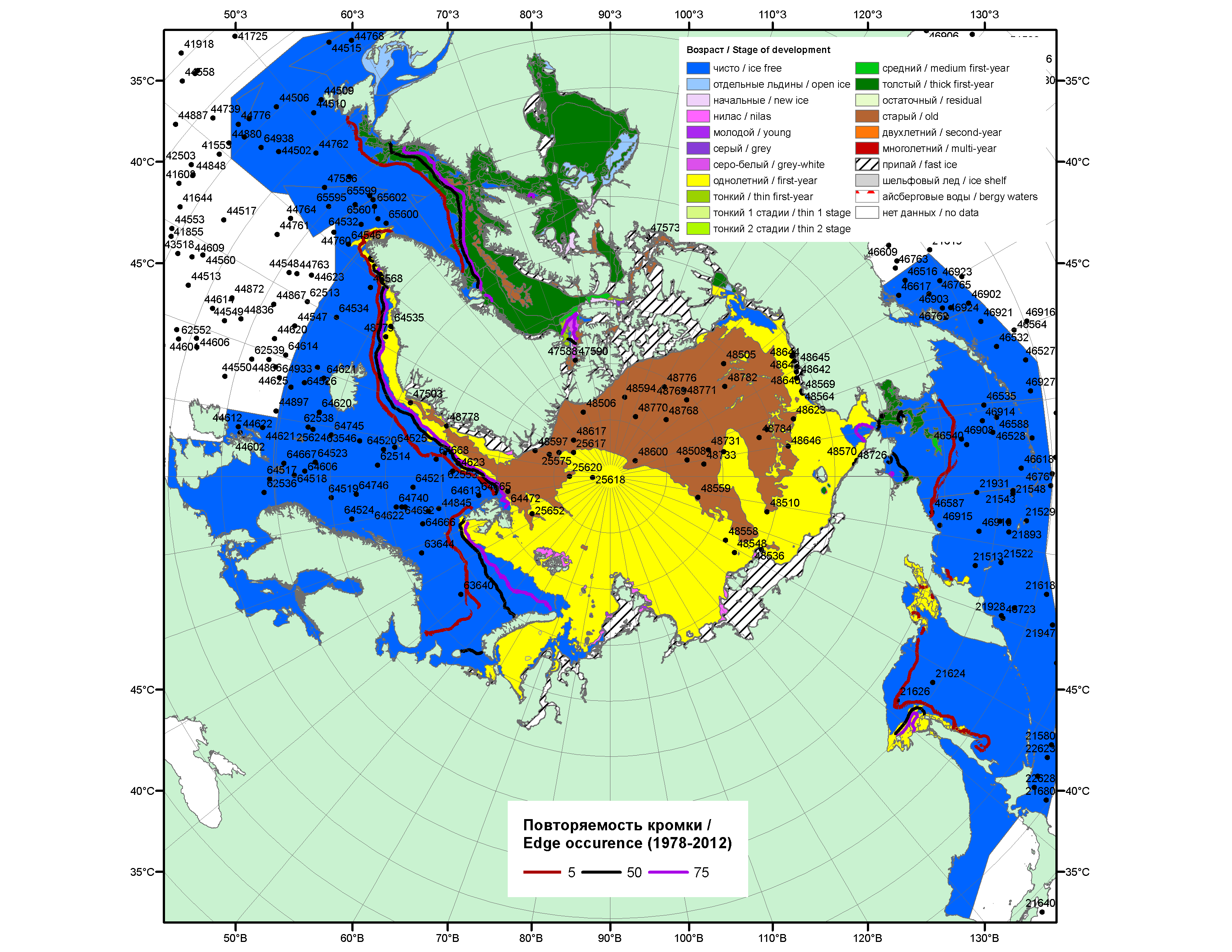 Рисунок 1а – Обзорная ледовая карта СЛО за 18.05.-26.05.2015 г. на основе ледового анализа ААНИИ (26.05), Национального ледового центра США (Берингово море, 19.05), Канадской ледовой службы (18.05), положение метеорологический дрейфующих буев IABP и Argos на 26.05.2015T1200+00 и повторяемость кромки за 21-25.05 за период 1978-2012 гг. по наблюдениям SSMR-SSM/I-SSMIS (алгоритм NASATEAM).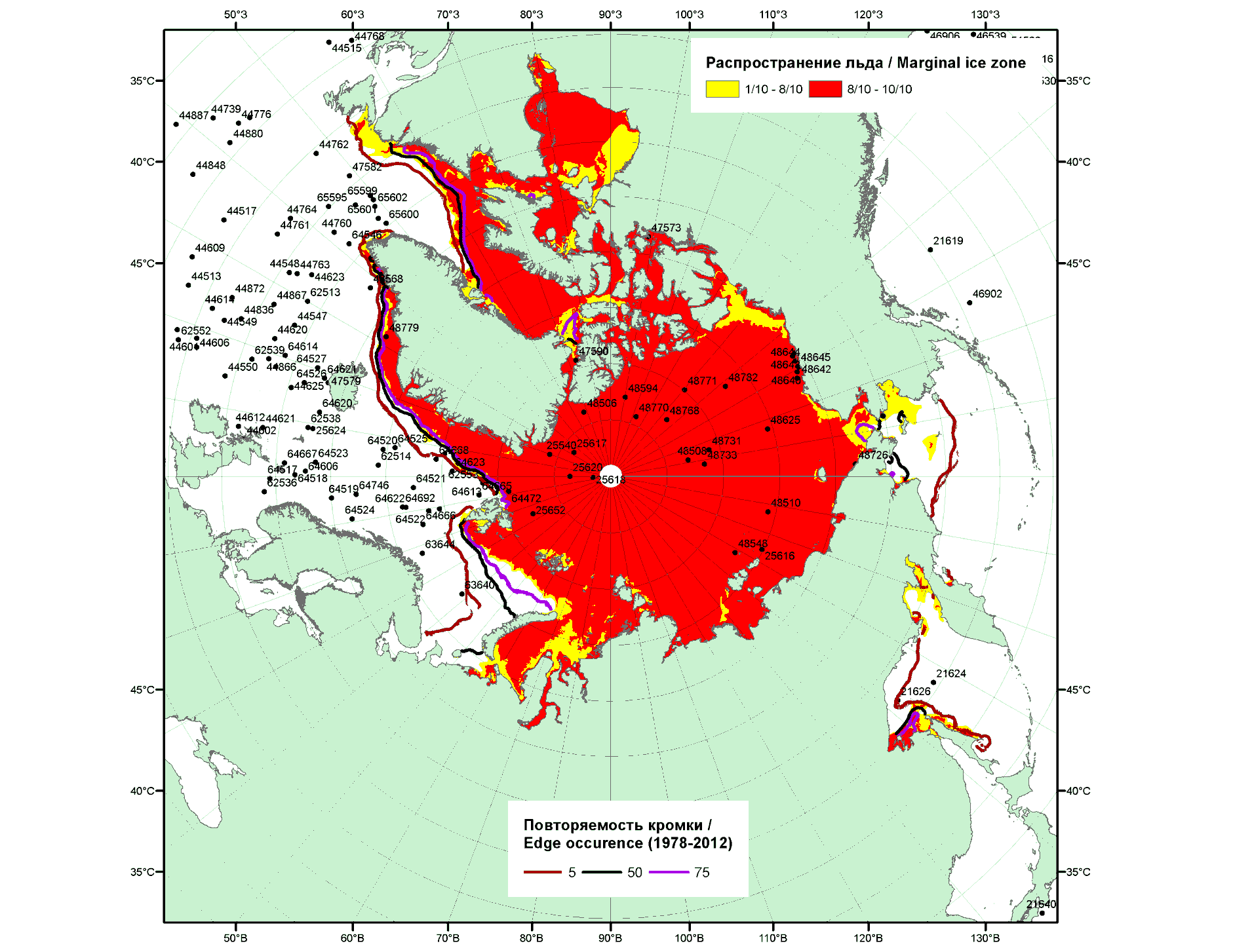 Рисунок 1б – Положение кромки льда и зон разреженных (<8/10) и сплоченных (≥8/10) льдов СЛО за 25.05.2015 г. на основе ледового анализа Национального Ледового Центра США, положение метеорологический дрейфующих буев IABP и Argos на 26.05.2015T1200+00 и повторяемость кромки за 21-25.05 за период 1979-2012 гг. по наблюдениям SSMR-SSM/I-SSMIS (алгоритм NASATEAM)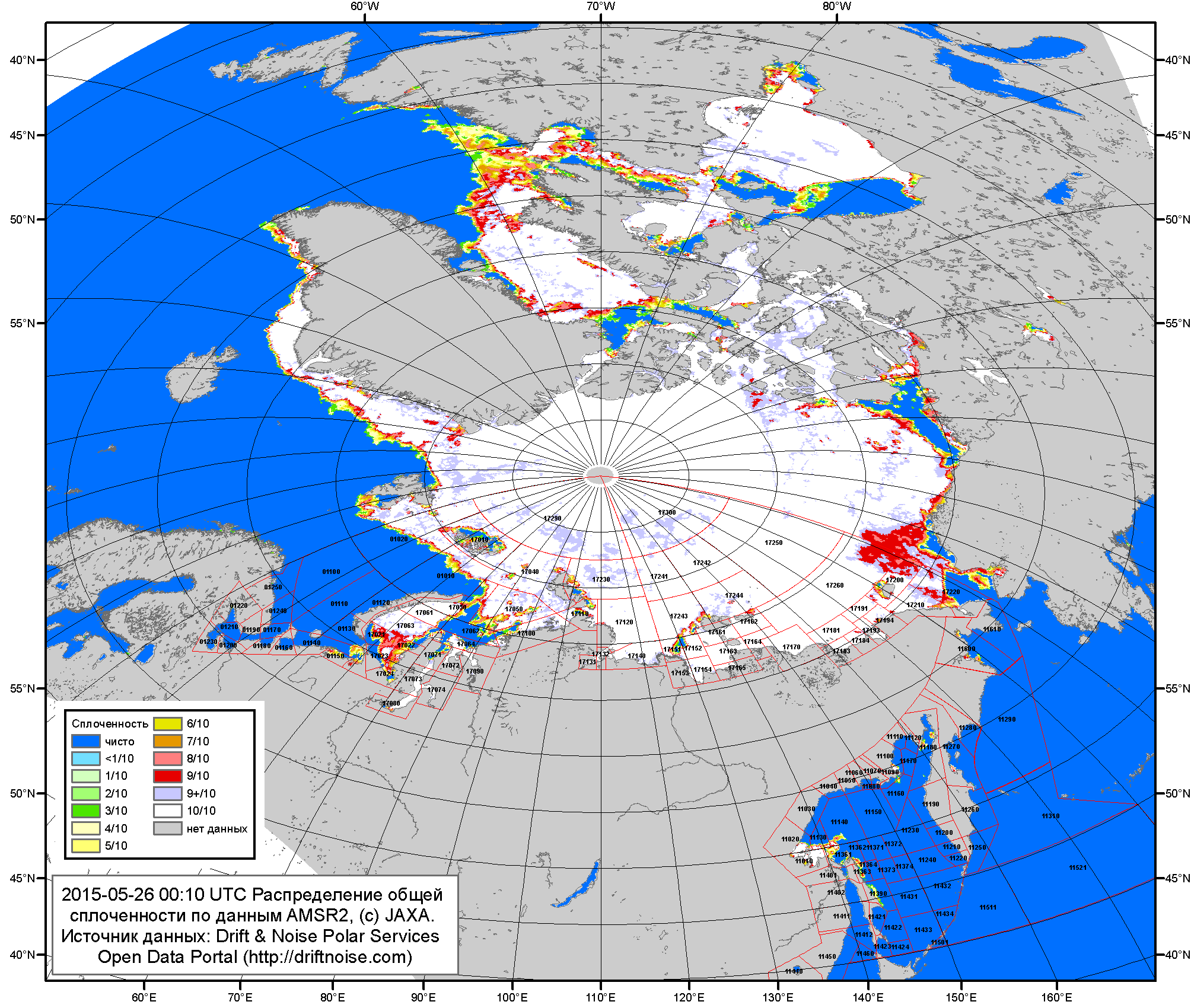 Рисунок 2a – Общая сплоченность морского льда СЛО и субарктических морей по данным AMSR2 на 26.05.2015 00:10UTC и  границы районов ГМССБ МЕТЗОН XIII, XX и XXI.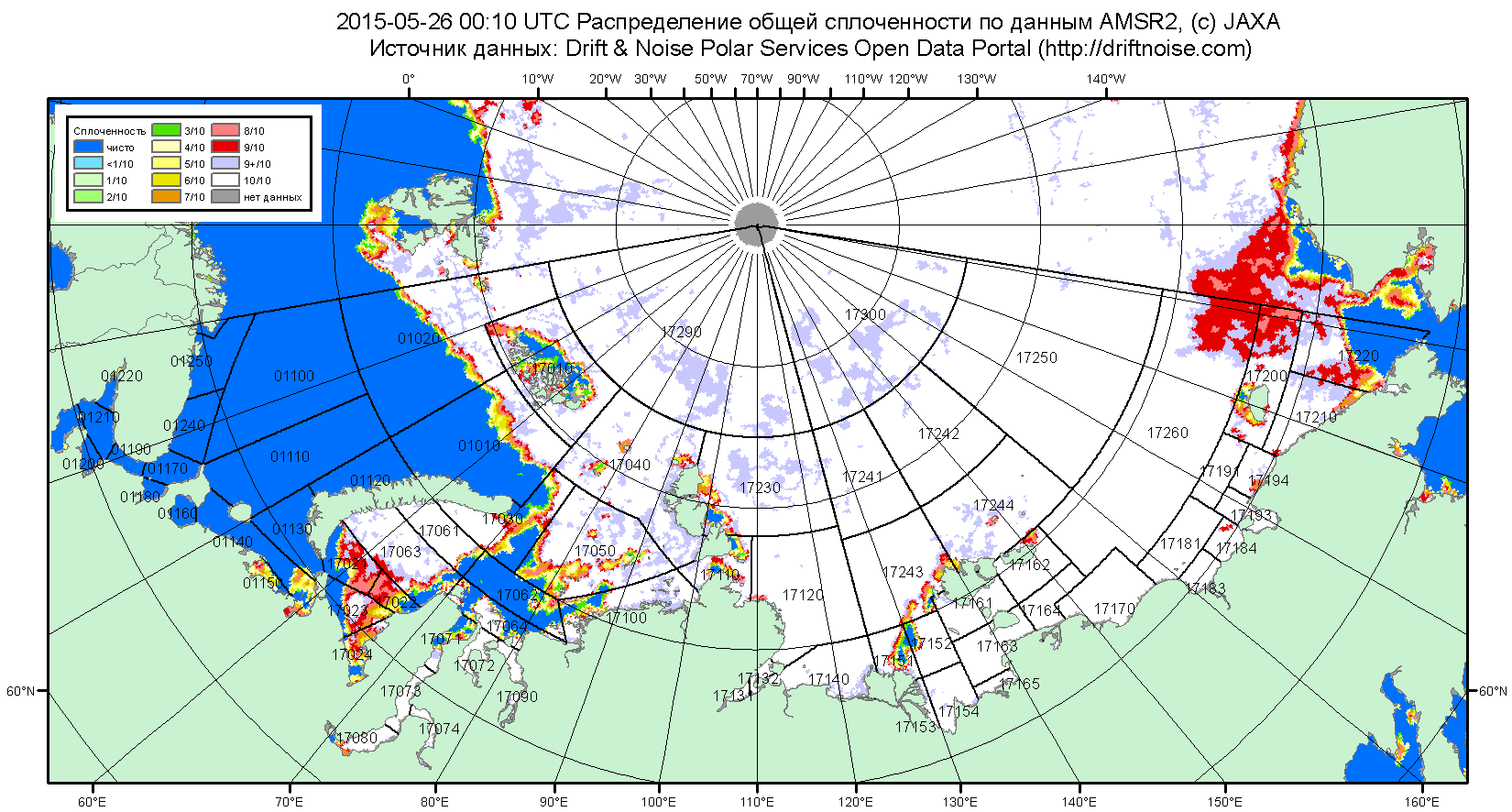 Рисунок 2б – Общая сплоченность морского льда морей СМП по данным AMSR2 на 26.05.2015 00:10UTC и  границы районов ГМССБ МЕТЗОН XX и XXI.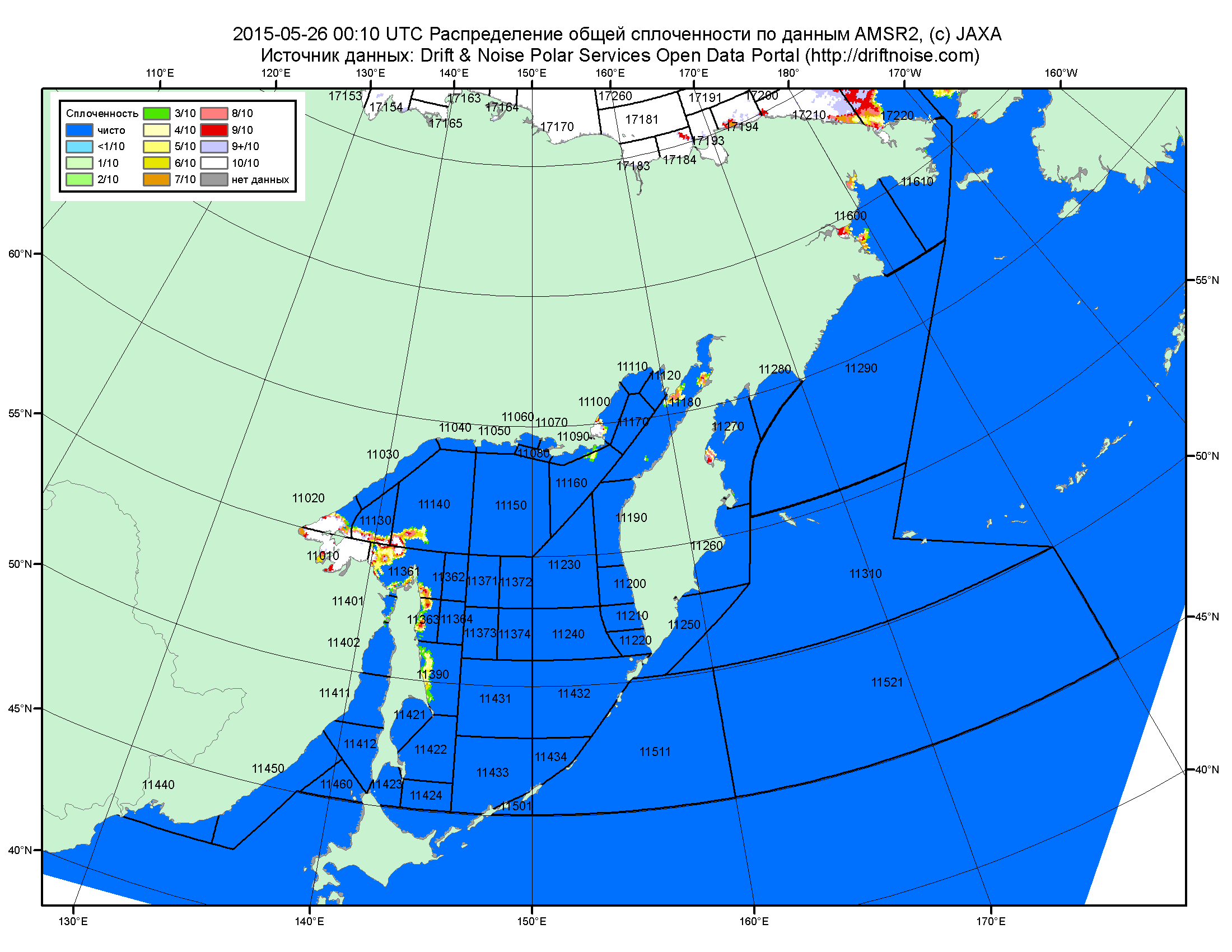 Рисунок 2в – Общая сплоченность морского льда дальневосточных морей по данным AMSR2 на 26.05.2015 00:10UTC и границы районов ГМССБ МЕТЗОНЫ XIII.Рисунок 3 – Обзорная ледовая карта СЛО за 18.05 - 26.05.2015 г. и аналогичные периоды 2007-2014 гг. на основе ледового анализа ААНИИ, Канадской ледовой службы и Национального ледового центра США.Рисунок 4 – Поля распределения средневзвешенной толщины льда на основе совместной модели морского льда – океана ACNFS (HYCOM/NCODA/CICE) 26 мая 2015 - 2011 гг. Таблица 1 – Динамика изменения значений ледовитости по сравнению с предыдущей неделей для морей Северной полярной области за 18 – 24 мая 2015 г. по данным наблюдений SSMR-SSM/I-SSMIS-AMSR2Таблица 2 - Медианные значения ледовитости для Северной полярной области ,3-х меридиональных секторов и моря СМП за текущие 30 и 7-дневные интервалы и её аномалии от 2010-2014 гг. и интервалов 2005-2015 гг. и 1978-2015 гг. по данным наблюдений SSMR-SSM/I-SSMIS-AMSR2, алгоритмы NASATEAM/BOOTSTRAPСеверная полярная областьСектор 45°W-95°E (Гренландское - Карское моря)Сектор 95°E-170°W (моря Лаптевых - Чукотское, Берингово, Охотское)Сектор 170°W-45°W (море Бофорта и Канадская Арктика)Северный ледовитый океанМоря СМП (моря Карское-Чукотское)Таблица 3 – Экстремальные и средние значения ледовитости для Северной полярной области, 3 меридиональных секторов и моря СМП за текущий 7-дневный интервал по данным наблюдений SSMR-SSM/I-SSMIS-AMSR2, алгоритмы NASATEAM/BOOTSTRAP Северная полярная областьСектор 45°W-95°E (Гренландское - Карское моря)Сектор 95°E-170°W (моря Лаптевых - Чукотское, Берингово, Охотское)Сектор 170°W-45°W (море Бофорта и Канадская Арктика)Северный ледовитый океанМоря СМП (моря Карское-Чукотское)Рисунок 5 – Ежедневные оценки сезонного хода ледовитости для Северной Полярной Области и трех меридиональных секторов за период 26.10.1978 - 24.05.2015 по годам на основе расчетов по данным SSMR-SSM/I-SSMIS-AMSR2, алгоритмы NASATEAM/BOOTSTRAP: а) Северная полярная область, б) сектор 45°W-95°E (Гренландское – Карское моря), в) сектор 95°E-170°W (моря Лаптевых – Чукотское и Берингово, Охотское), г) сектор 170°W-45°W (море Бофорта и Канадская Арктика), д) Северный ледовитый океан, е) Северный морской путь (Карское - Чукотское моря).Рисунок 6 – Медианные распределения сплоченности льда за текущие 7 и 30-дневные промежутки и её разности относительно медианного распределения за те же месяца за периоды 1979-2015 (центр) и 2005-2015 гг. (справа) на основе расчетов по данным SSMR-SSM/I-SSMIS-AMSR2, алгоритмы NASATEAM/BOOTSTRAP.Южный океан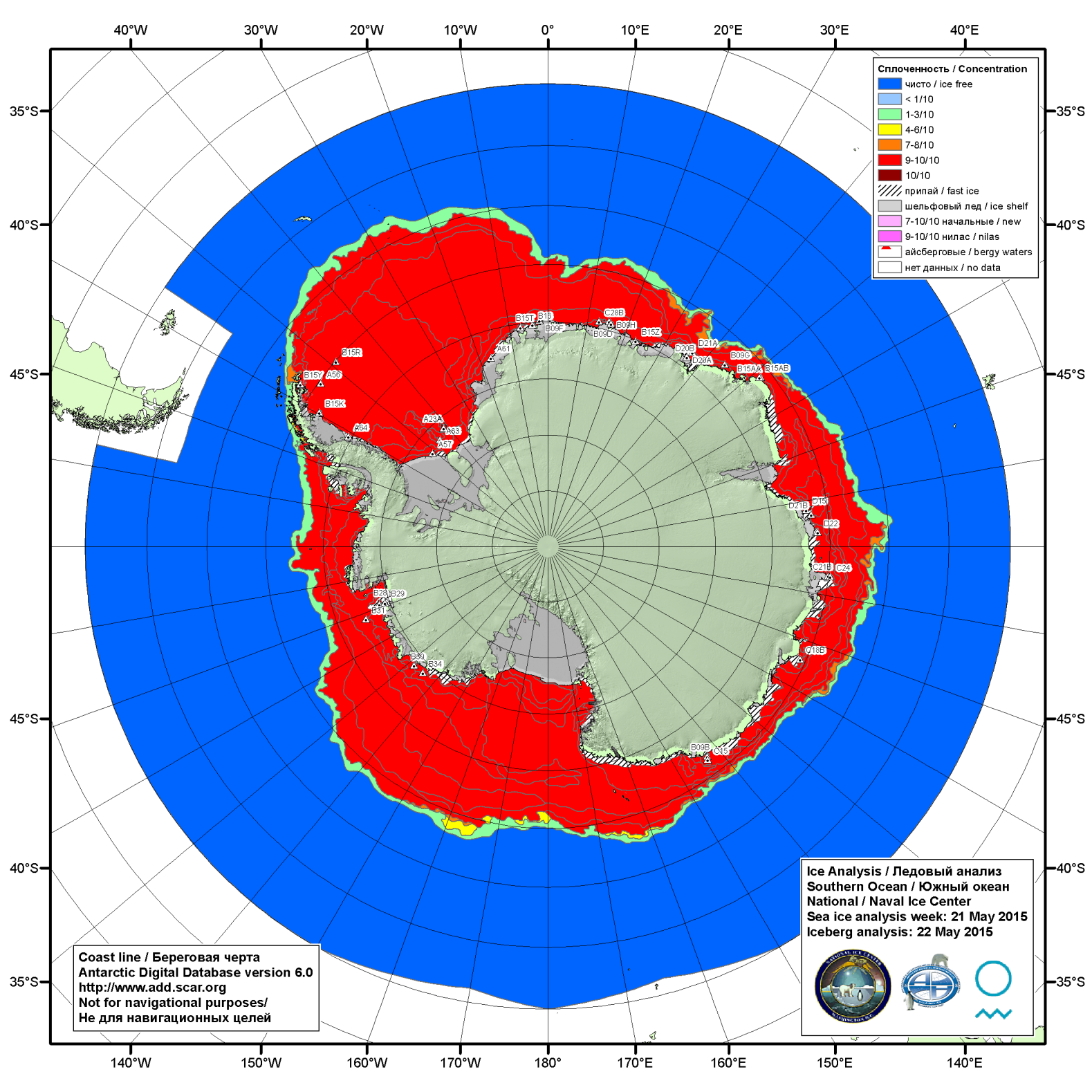 Рисунок 7а – Ледовая карта (цветовая окраска по общей сплоченности) и расположение крупных айсбергов национального ледового центра США Южного океана за 21.05.2015.\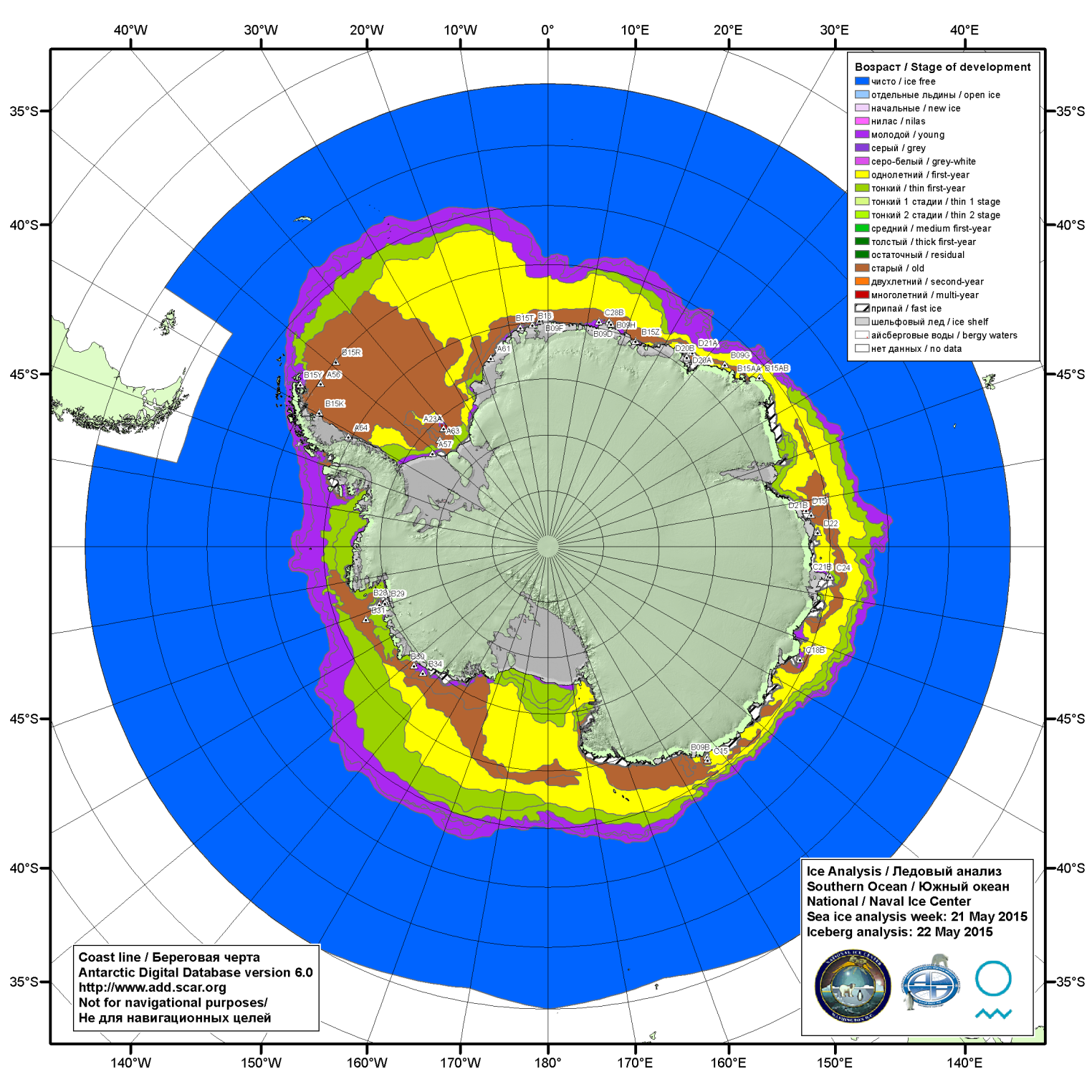 Рисунок 7б – Ледовая карта (цветовая окраска по возрасту) и расположение крупных айсбергов национального ледового центра США Южного океана за 21.05.2015.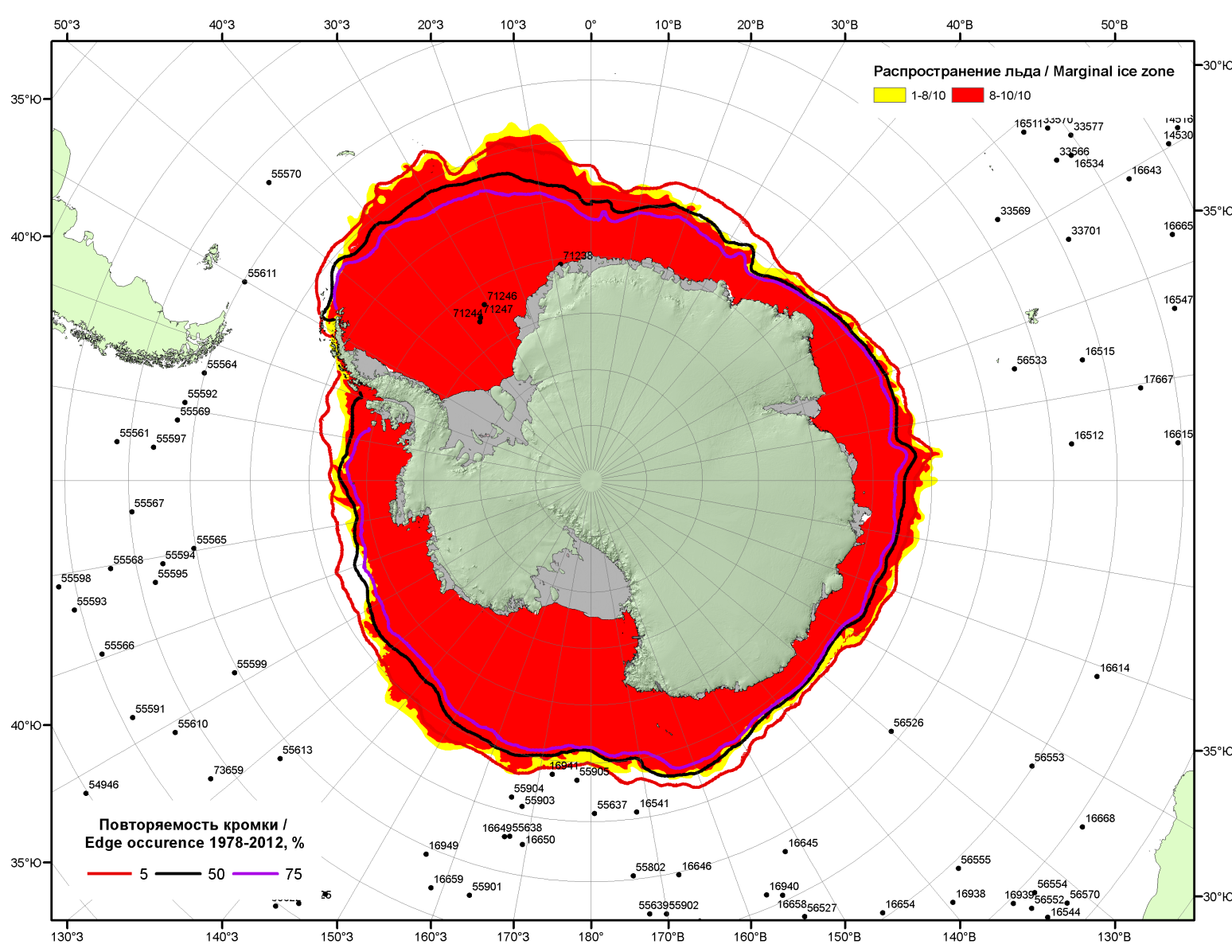 Рисунок 7в – Положение кромки льда и зон разреженных (<8/10) и сплоченных (≥8/10) льдов Южного океана за 25.05.2015 г. на основе ледового анализа Национального Ледового Центра США, положение метеорологический дрейфующих буев IABP и Argos на 26.05.2015T1200+00 и повторяемость кромки за 21-25.05 за период 1979-2012 гг. по наблюдениям SSMR-SSM/I-SSMIS (алгоритм NASATEAM)Рисунок 8 – Ежедневные оценки сезонного хода ледовитости Южного Океана и меридиональных секторов за период 26.10.1978 – 24.05.2015 по годам на основе расчетов по данным SSMR-SSM/I-SSMIS-AMSR2, алгоритм NASATEAM/BOOTSTRAP: а) Южный Океан, б) Атлантический сектор (60°W-30°E, море Уэдделла), в) Индоокеанский сектор (30°E-150°E, моря Космонавтов, Содружества, Моусона), г) Тихоокеанский сектор (150°E-60°W, моря Росса, Беллинсгаузена) Рисунок 9 – Медианные распределения общей сплоченности льда за текущие 7 и 30-дневные промежутки (слева) и её разности относительно медианного распределения за тот же месяц за периоды 1978-2015 (центр) и 2005-2015 гг. (справа) на основе расчетов по данным SSMR-SSM/I-SSMIS-AMSR2, алгоритм NASATEAM/BOOTSTRAPТаблица 4 – Динамика изменения значений ледовитости по сравнению с предыдущей неделей для морей Южного океана за 18 – 24 мая 2015 г. по данным наблюдений SSMR-SSM/I-SSMISТаблица 5 - Медианные значения ледовитости для Южного океана и 3 меридиональных секторов за текущие 30 и 7-дневные интервалы и её аномалии от 2010-2014 гг. и интервалов 2005-2015 гг. и 1978-2015 гг. по данным наблюдений SSMR-SSM/I-SSMIS-AMSR2, алгоритм NASATEAM/BOOTSTRAPЮжный ОкеанАтлантический сектор (60°W-30°E, море Уэдделла)Индоокеанский сектор (30°E-150°E, моря Космонавтов, Содружества, Моусона)Тихоокеанский сектор (150°E-60°W, моря Росса, Беллинсгаузена)Таблица 6 – Экстремальные и средние значения ледовитости для Южного океана и 3 меридиональных секторов за текущий 7-дневный интервал по данным наблюдений SSMR-SSM/I-SSMIS-AMSR2, алгоритм NASATEAM/BOOTSTRAPЮжный ОкеанАтлантический сектор (60°W-30°E, море Уэдделла)Индоокеанский сектор (30°E-150°E, моря Космонавтов, Содружества, Моусона)Тихоокеанский сектор (150°E-60°W, моря Росса, Беллинсгаузена)Приложение 1 – Статистические значения ледовитостей по отдельным акваториям Северной Полярной Области и Южного океанаТаблица 7 – Средние, аномалии среднего и экстремальные значения ледовитостей для Северной полярной области и её отдельных акваторий за текущие 7-дневный (неделя) и 30-дневный промежутки времени по данным наблюдений SSMR-SSM/I-SSMIS-AMSR2, алгоритм NASATEAM/BOOTSTRAP за период 1978-2015 гг.18-24.0525.04-24.05Таблица 8 – Средние, аномалии среднего и экстремальные значения ледовитостей для Южного океана и его отдельных акваторий за текущие 7-дневный (неделя) и 30-дневный промежутки времени по данным наблюдений SSMR-SSM/I-SSMIS-AMSR2, алгоритм NASATEAM/BOOTSTRAP за период 1978-18-24.0525.04-24.05Таблица 9 – Динамика изменения значений ледовитости по сравнению с предыдущей неделей для морей Северной полярной области и Южного океана за текущий 7-дневный (неделя) промежуток времени по данным наблюдений SSMIS-AMSR218-24.0518-24.0518-24.0518-24.0518-24.0518-24.0518-24.05Характеристика исходного материала и методика расчетовДля иллюстрации ледовых условий Арктического региона представлены совмещенные региональные карты ААНИИ, ГМЦ России, ледовой службы Германии (BSH), Канадской ледовой службы – КЛС и Национального ледового центра США - НЛЦ. Совмещение карт выполнено путем перекрытия слоев (ААНИИ, слой #1), (региональная карта НЛЦ, слой #1), (ГМЦ России, слой #1), (BSH, слой #1) -> (КЛС, слой #2)  –> (обзорная карта НЛЦ, слой #3). Как результат, карты ААНИИ характеризуют ледовые условия морей Гренландского…Бофорта и Охотского, карты ГМЦ России – Азовского, Каспийского и Белого, карты НЛЦ – Берингова моря, карты BSH – Балтийского карты КЛС - морей Бофорта, Канадского архипелага, Баффина, Девисова пролива, Лабрадор, Св. Лаврентия, а НЛЦ - Арктического Бассейна, Линкольна,  южной части Гренландского моря, а также в летний период – моря Бофорта, Чукотское и Берингово (при этом полный охват карт НЛЦ – вся акватория СЛО и субполярные моря). Для построения совмещенных карт используется архив данных в обменном формате ВМО СИГРИД3 Мирового центра данных по морскому льду (МЦД МЛ). В пределах отдельного срока выборка карт из архива проводилась по критериям близости карт к сроку выпуска карты ААНИИ с максимальным интервалом времени между картами до 7 суток (день недели выпуска карт ААНИИ и ГМЦ России– каждая среда, BSH – каждый понедельник, КЛС – каждый вторник, НЛЦ – 1 раз в 2 недели по вторникам для циркумполярных карт и понедельник – четверг для региональных карт). Для иллюстрации полей толщин льда СЛО использованы ежедневные данные по распределению средневзвешенной толщины льда численной модели ACNFS. Численная модель ACNFS имеет пространственное разрешение 1/12° и является совместной моделью морского льда – океана диагностики и краткосрочного прогнозирования состояния ледяного покрова  всех акваторий Северного полушария севернее 40 с.ш. В модели ACNFS используется ледовый блок CICE (Hunke and Lipscomb, 2008), совмещенный с  моделью океана HYCOM (Metzger et al., 2008, 2010). Атмосферный форсинг включает поля приземных метеопараметров и радиационного баланса поверхности. Исходная ледовая информация, используемая для расчетов по модели, включают данные альтиметра, ТПО, сплоченность, профиля температуры и солёности воды.Для иллюстрации ледовых условий Южного океана, а также Северной Полярной области за последние сутки используются ежедневные циркумполярные ледовые информационные продукты НЛЦ США по оценке расположения кромки льда и ледяных массивов - MIZ (Marginal Ice Zone). Для цветовой окраски карт использован стандарт ВМО (WMO/Td. 1215) для зимнего (по возрасту) и летнего (по общей сплоченности) периодов. Следует также отметить, что в зонах стыковки карт ААНИИ, ГМЦ России, КЛС и НЛЦ наблюдается определенная несогласованность границ и характеристик ледовых зон вследствие ряда различий в ледовых информационных системах подготавливающих служб (карты для Балтийского моря представлены только BSH или ААНИИ). Однако, данная несогласованность несущественна для целей интерпретации ледовых условий в рамках настоящего обзора. Для получения оценок ледовитости (extent) и приведенной ледовитости – площади льда (area) отдельных секторов, морей, частей морей Северной полярной области и Южного океана и климатического положения кромок заданной повторяемости на основе данных спутниковых систем пассивного микроволнового зондирования SSMR-SSM/I-SSMIS-AMSR2 в МЦД МЛ ААНИИ принята следующая технология расчетов:источник данных – архивные (Cavalieri et al., 2008, Meier et al., 2006) и квазиоперативные (Maslanik and Stroeve, 1999) c задержкой 1-2 дня ежедневные матрицы (поля распределения) оценок общей сплоченности Северной (севернее 45° с.ш.) и Южной (южнее 50° с.ш.) Полярных областей на основе обработанных по алгоритму NASATEAM данных многоканальных микроволновых радиометров SSMR-SSM/I-SSMIS ИСЗ NIMBUS-7 и DMSP за период с 26.10.1978 г. по настоящий момент времени, копируемые с сервера НЦДСЛ;источник данных – ежедневные матрицы (поля распределения) оценок общей сплоченности Северной и Южной полярной областей на основе обработанных по алгоритму Bootstrap данных многоканального микроволнового радиометра AMSR2 ИСЗ GCOM-W1(SHIZUKU) за период с 01.07.2012 г. по настоящий момент времени, предоставленные Японским космическим агентством (provided by JAXA);область расчета – Северная и Южная Полярные области и их регионы с использованием масок океан/суша НЦДСЛ (http://nsidc.org/data/polar_stereo/tools_masks.html);границы используемых масок расчета отдельных меридиональных секторов, морей, частей морей Северной полярной области и Южного океана представлены на рисунках П1 – П2, не совпадают с используемыми в НЦДСЛ масками для отдельных акваторий Мирового океана и основаны на номенклатуре ААНИИ для морей Евразийского шельфа (Гренландское - Чукотское), Атласе Северного ледовитого океана (1980) и Атласе океанов (1980) издательства ГУНИО МО.вычислительные особенности расчета – авторское программное обеспечение ААНИИ с сохранением точности расчетов и оценке статистических параметров по гистограмме распределения и свободно-распространяемое программное обеспечение GDAL для векторизации полей климатических параметров;Исходная информация в формате ВМО СИГРИ3 доступна на сервере МЦД МЛ по адресам http://wdc.aari.ru/datasets/d0004 (карты ААНИИ), http://wdc.aari.ru/datasets/d0031 (карты КЛС), http://wdc.aari.ru/datasets/d0032 (карты НЛЦ), ), http://wdc.aari.ru/datasets/d0033  (карты ГМЦ России) и ), http://wdc.aari.ru/datasets/d0035 (карты BSH).   В графическом формате PNG совмещенные карты ААНИИ-КЛС-НЛЦ доступны по адресу http://wdc.aari.ru/datasets/d0040. Результаты расчетов ледовитости Северной, Южной полярных областей, их отдельных меридиональных секторов, морей и частей морей доступны на сервере МЦД МЛ ААНИИ в каталогах соответственно http://wdc.aari.ru/datasets/ssmi/data/north/extent/ и http://wdc.aari.ru/datasets/ssmi/data/south/extent/.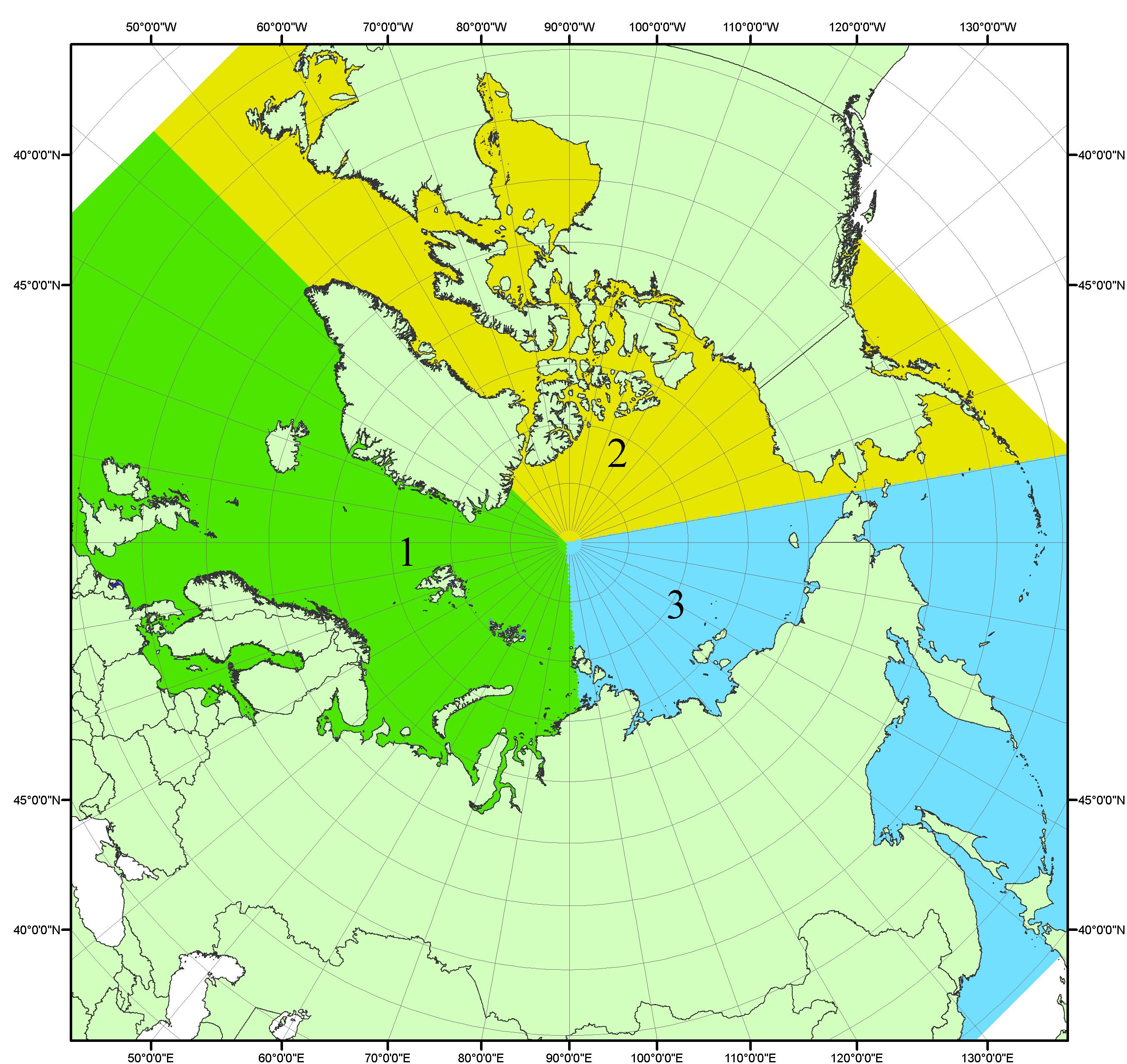 Рисунок П1 – Секторальное деление северной полярной области. 1 - Сектор 45°W-95°E (Гренландское - Карское моря); 2 - Сектор 170°W-45°W (море Бофорта и Канадская Арктика); 3 - Сектор 95°E-170°W (моря Лаптевых - Чукотское, Берингово, Охотское, Японское)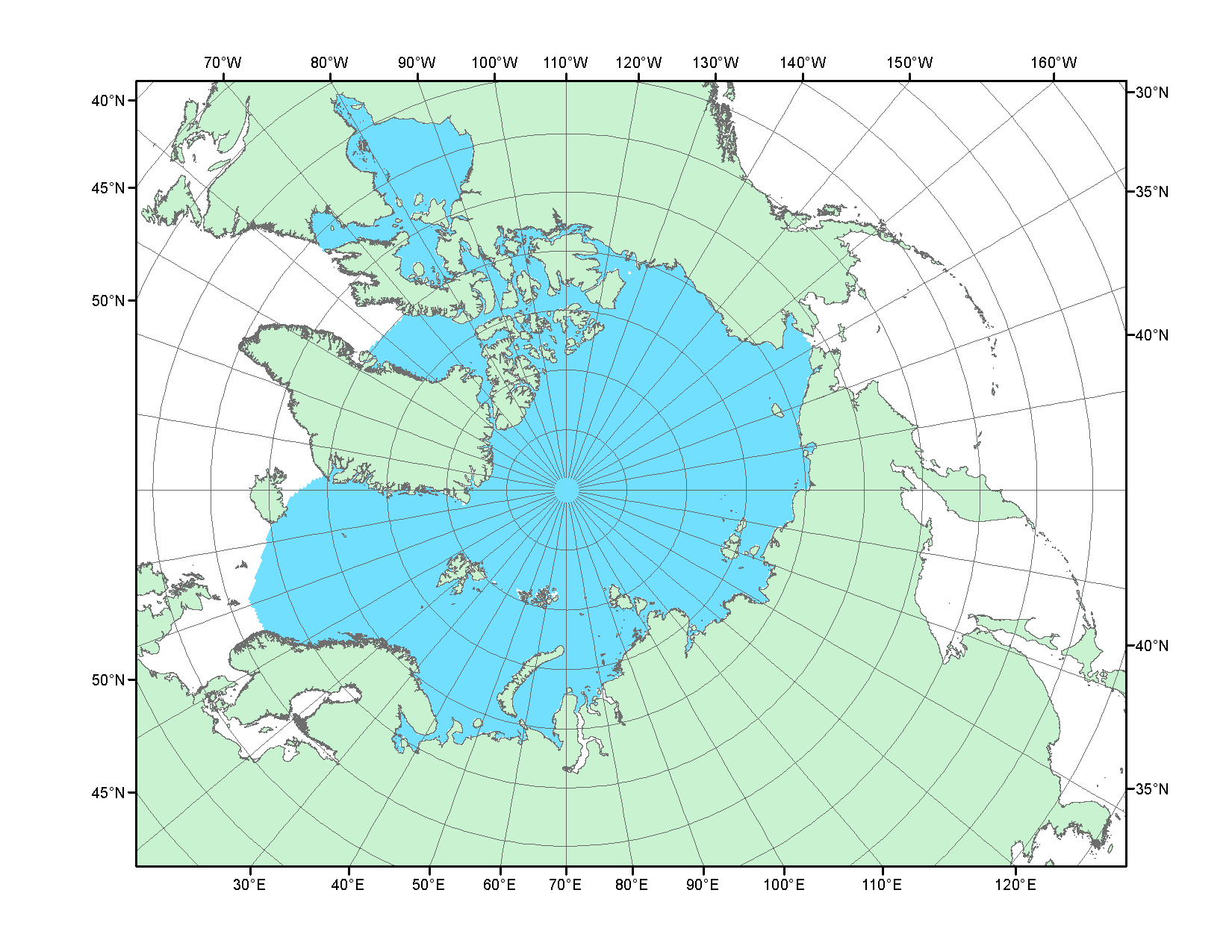 Рисунок П2 – Северный ледовитый океан в официальных границах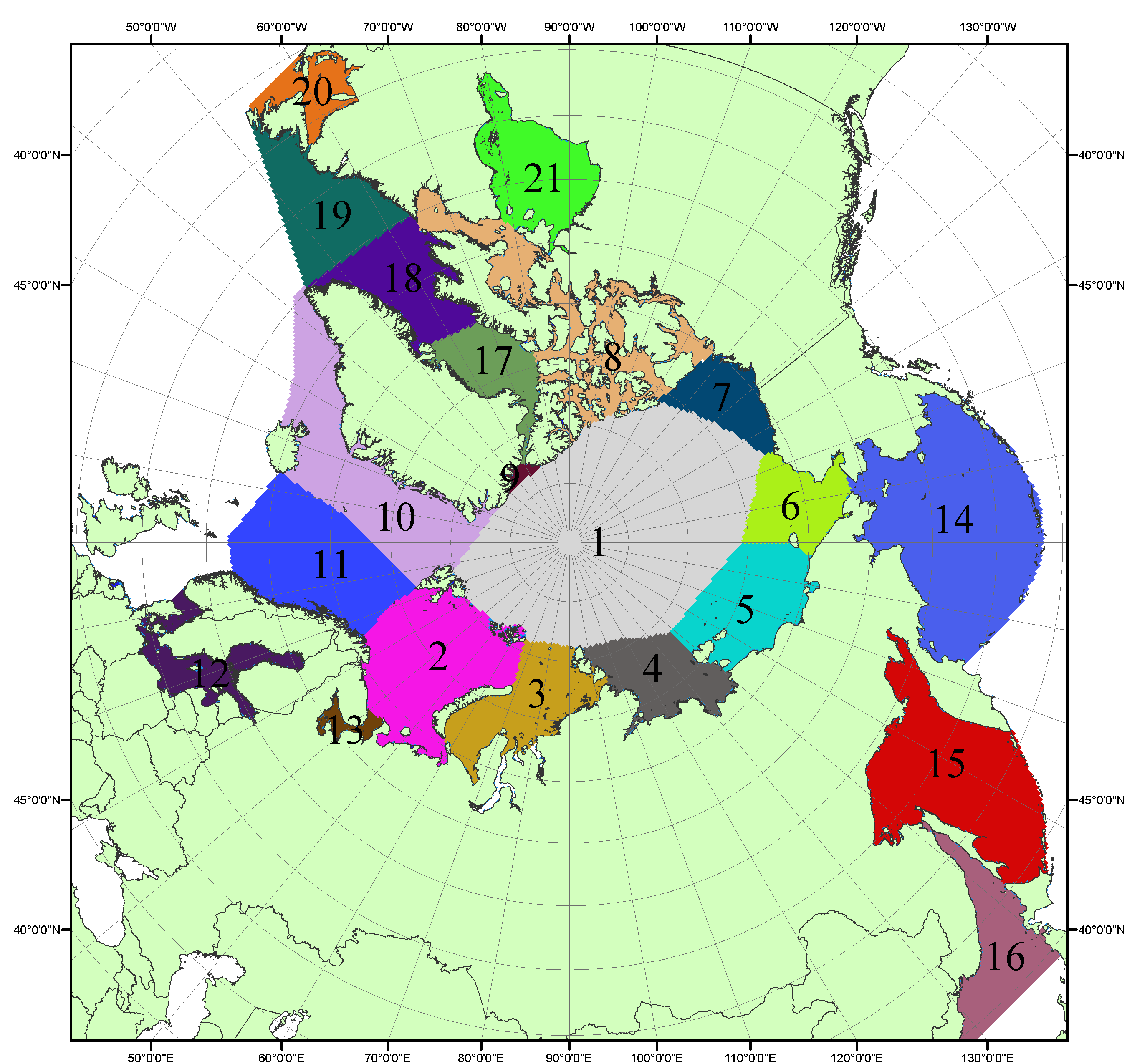 Рисунок П3 – Моря северной полярной области. 1 – Арктический бассейн; 2- Баренцево море; 3 – Карское море; 4 – море Лаптевых; 5 - Восточно-Сибирское море; 6 – Чукотское море; 7 – море Бофорта; 8 – Канадский архипелаг; 9 – море Линкольна; 10 – Гренландское море; 11 – Норвежское море; 12 – Балтийское море; 13 – Белое море; 14 – Берингово море; 15 – Охотское море; 16 – Японское море; 17 – море Баффина; 18 – Дейвисов пролив; 19 – море Лабрадор; 20 – залив Святого Лаврентия; 21 – Гудзонов залив.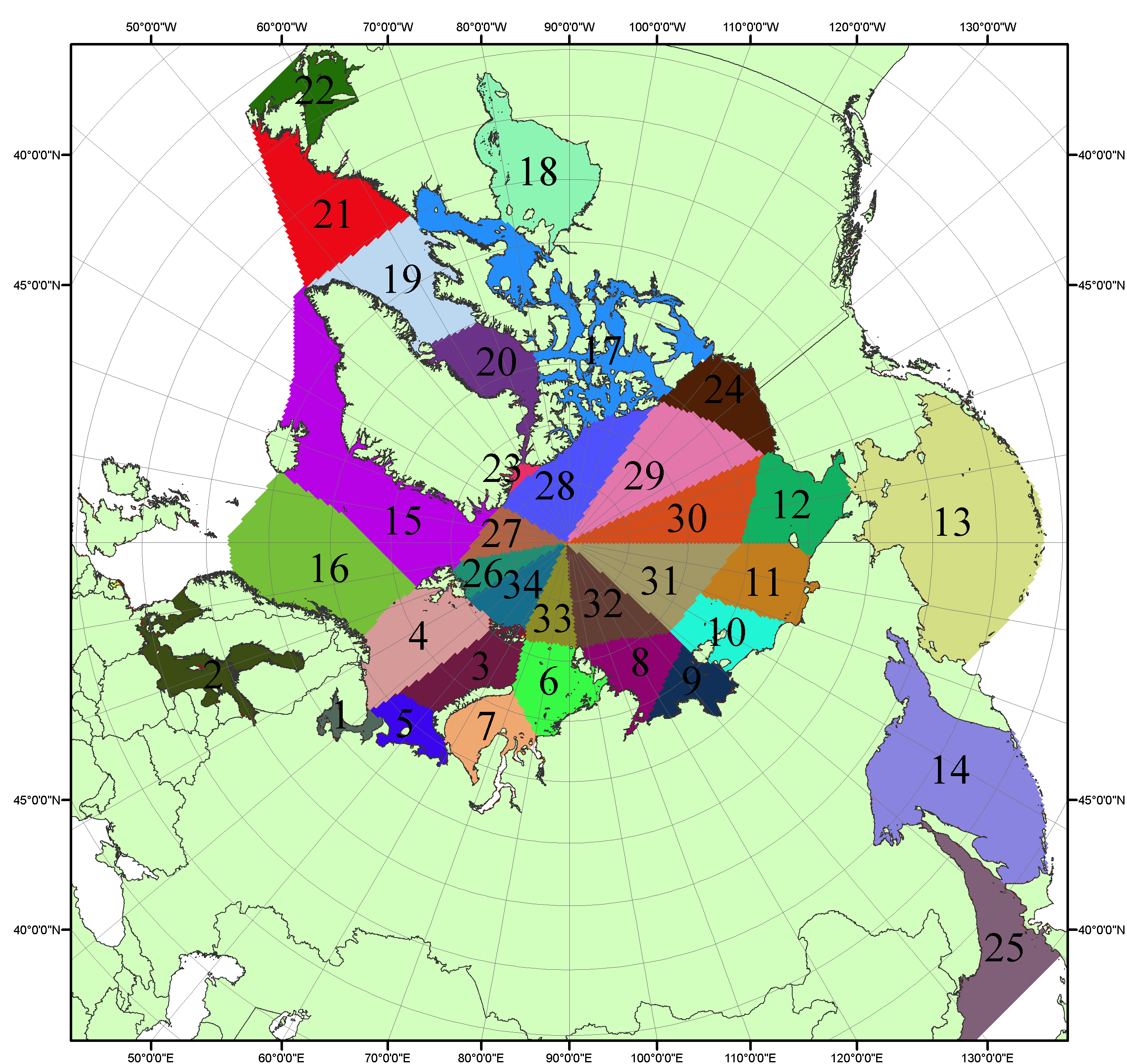 Рисунок П4 – Сектора и моря северной полярной области. 1 - Белое море; 2- Балтийское море; 3 – Баренцево море (СВ); 4 – Баренцево море (З); 5 - Баренцево море (ЮВ); 6 – Карское море (СВ); 7 – Карское море (ЮЗ); 8 – море Лаптевых (В); 9 – море Лаптевых (З); 10 – Восточно-Сибирское море (З); 11 – Восточно-Сибирское море (В); 12 –Чукотское море; 13 –Берингово море; 14 – Охотское море; 15 –Гренландское море; 16 – Норвежское море; 17 – Канадский архипелаг; 18 – Гудзонов залив; 19 – Дейвисов пролив; 20 - море Баффина; 21 – море Лабрадор; 22 - залив Святого Лаврентия; 23 - море Линкольна; 24 - море Бофорта; 25 - Японское море; 26 - сектор АО (30°з.д. – 10°в.д.); 27 – сектор АО (10°в.д. – 30°в.д.); 28 - сектор АО (30°в.д. – 65°в.д.); 29 - сектор АО (65°в.д. – 96°в.д.);30 - сектор АО (96°в.д. – 140°в.д.);31 - сектор АО (140°в.д. – 180°в.д.); 32 - сектор АО (180°в.д. – 156°з.д.); 33 - сектор АО (156°з.д. – 123°з.д.); 34 - сектор АО (123°з.д. – 30°з.д.).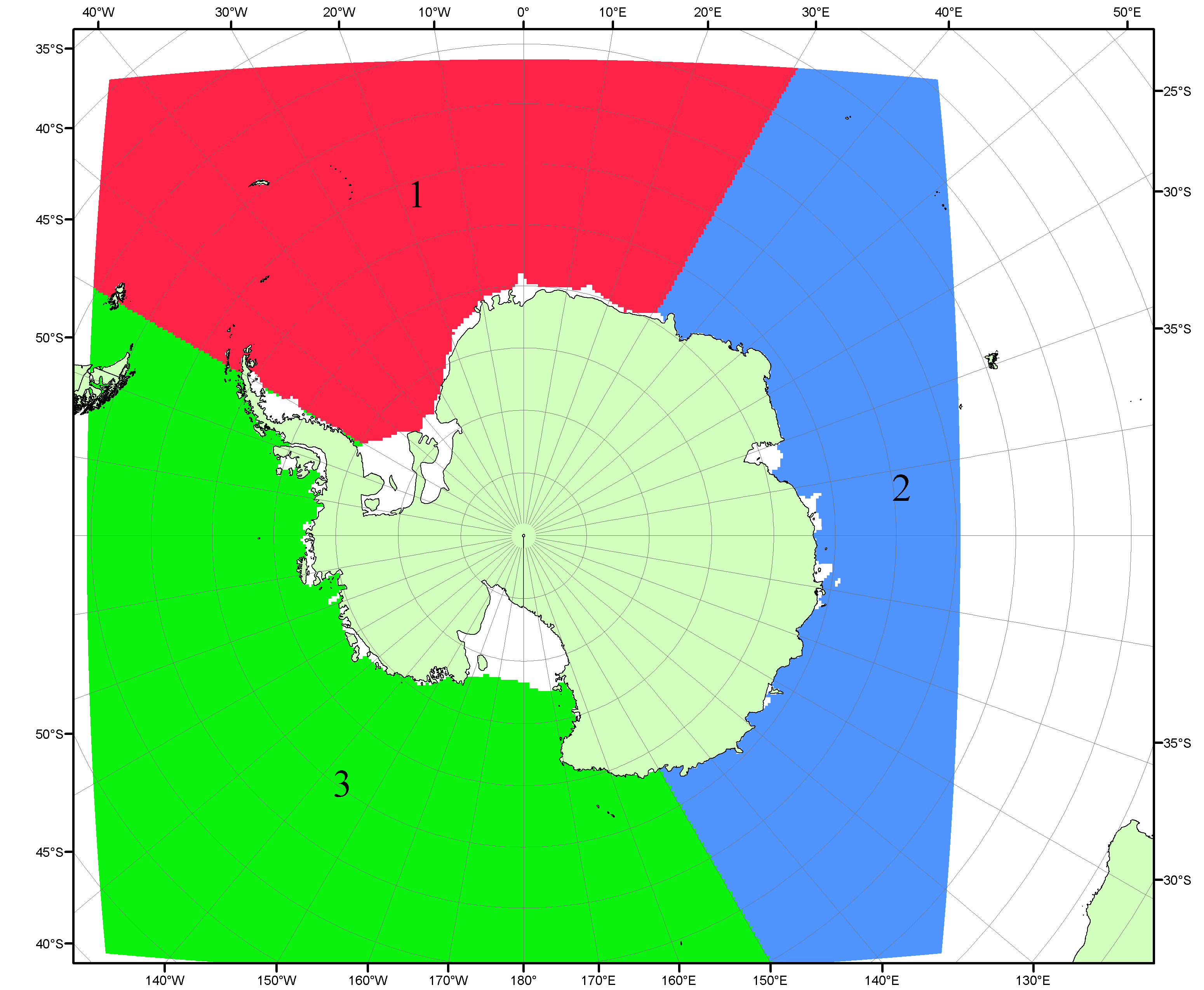 Рисунок П5 – Секторальное деление Южного океана. 1 - Атлантический сектор (60°W-30°E, море Уэдделла); 2 - Индоокеанский сектор (30°E-150°E, моря Космонавтов, Содружества, Моусона); 3 - Тихоокеанский сектор (150°E-60°W, моря Росса, Беллинсгаузена)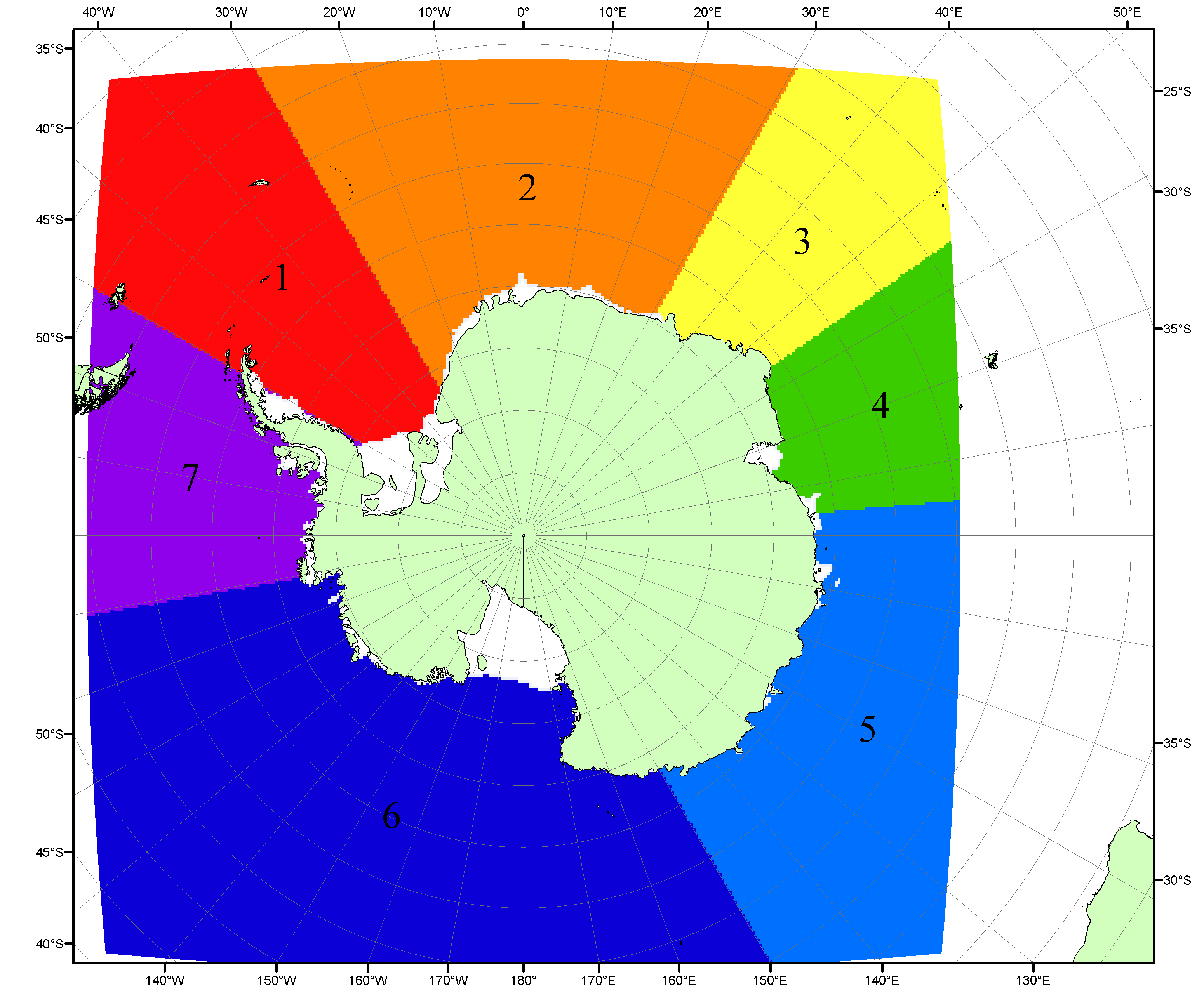 Рисунок П6 – Моря Южного океана. 1 – Западная часть моря Уэдделла; 2- Восточная часть моря Уэдделла; 3 – Море Космонавтов; 4 – море Содружества; 5 – море Моусона; 6 – море Росса; 7 – Море Беллинсгаузена.Список источников1. Атлас океанов. Северный Ледовитый океан. – 1980. М: Изд. ГУНИО МО СССР ВМФ – 184 с.2. Атлас океанов. Термины. Понятия. Справочные таблицы. - Изд. ВМФ МО СССР.-1980.3. Границы океанов и морей. – 1960. Л.: Изд. ГУНИО ВМФ. – 51 с.4. Andersen, S., R. Tonboe, L. Kaleschke, G. Heygster, and L. T. Pedersen, Intercomparison of passive microwave sea ice concentration retrievals over the high-concentration Arctic sea ice.// J. Geophys. Res. – 2007. – Vol. 112. C08004, doi:10.1029/2006JC003543.5. Cavalieri, D., C. Parkinson, P. Gloersen, and H. J. Zwally. 1996, updated 2008. Sea Ice Concentrations from Nimbus-7 SMMR and DMSP SSM/I Passive Microwave Data, [1978.10.26 – 2007.12.31]. Boulder, Colorado USA: National Snow and Ice Data Center. Digital media.6. Meier, W., F. Fetterer, K. Knowles, M. Savoie, M. J. Brodzik. 2006, updated quarterly. Sea Ice Concentrations from Nimbus-7 SMMR and DMSP SSM/I Passive Microwave Data, [2008.01.01 – 2008.03.25]. Boulder, Colorado USA: National Snow and Ice Data Center. Digital media.7. Maslanik, J., and J. Stroeve. 1999, updated daily. Near-Real-Time DMSP SSM/I-SSMIS Daily Polar Gridded Sea Ice Concentrations, [2008.03.26 – present moment]. Boulder, Colorado USA: National Snow and Ice Data Center. Digital media.8. Ice Chart Colour Code Standard. - JCOMM Technical Report Series No. 24, 2004, WMO/TD-No.1215. (http://jcomm.info/index.php?option=com_oe&task=viewDocumentRecord&docID=4914)9. JAXA GCOM-W1 ("SHIZUKU") Data Providing Service - http://gcom-w1.jaxa.jp/index.html 10. ACNFS on Internet - http://www7320.nrlssc.navy.mil/hycomARC 11. Posey, P.G., E.J. Metzger, A.J. Wallcraft, O.M Smedstad and M.W. Phelps, 2010: Validation of the 1/12° Arctic Cap Nowcast/Forecast System (ACNFS). Naval Report NRL/MR/7320-10-9287, Stennis Space Center, MS.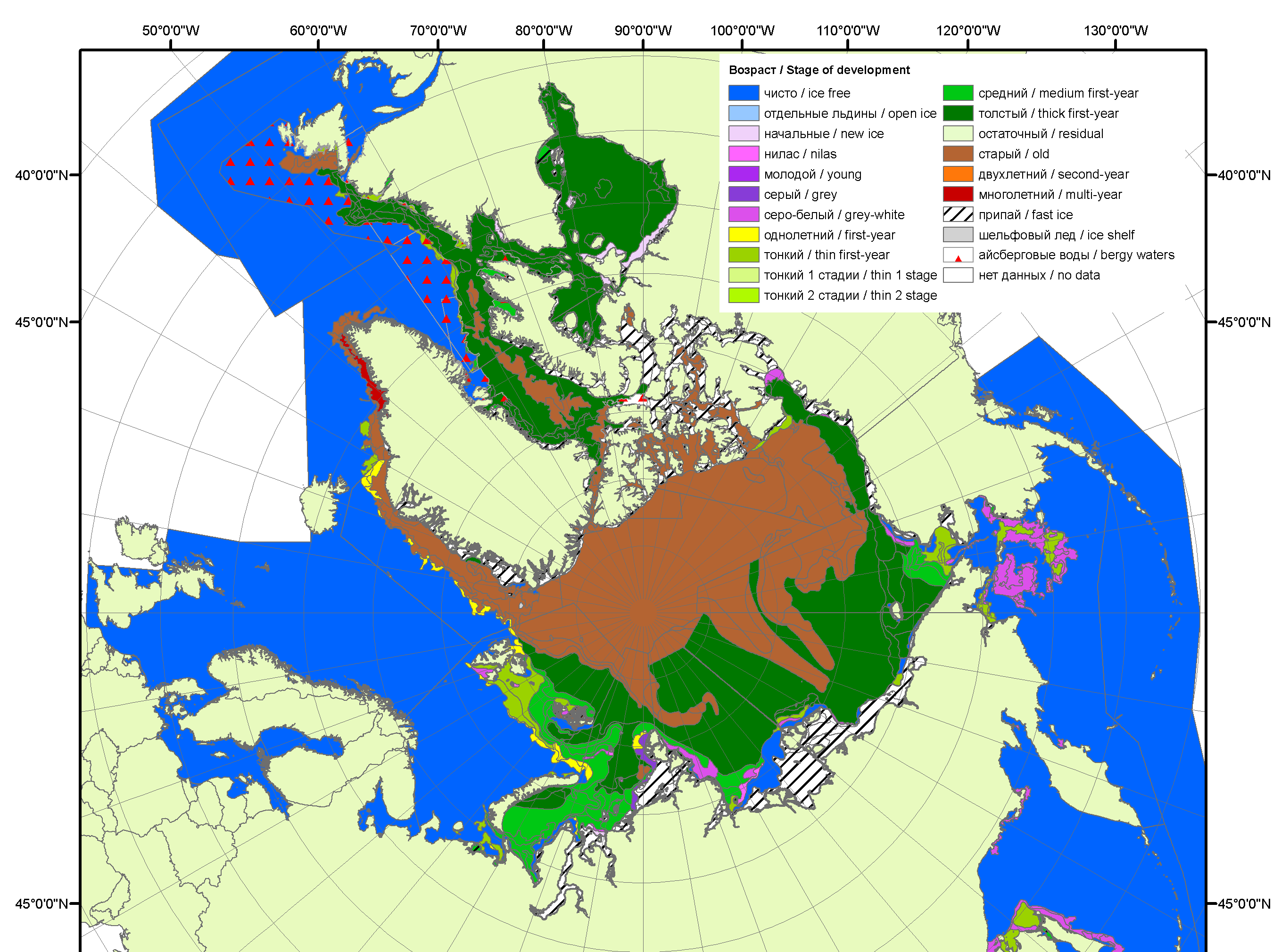 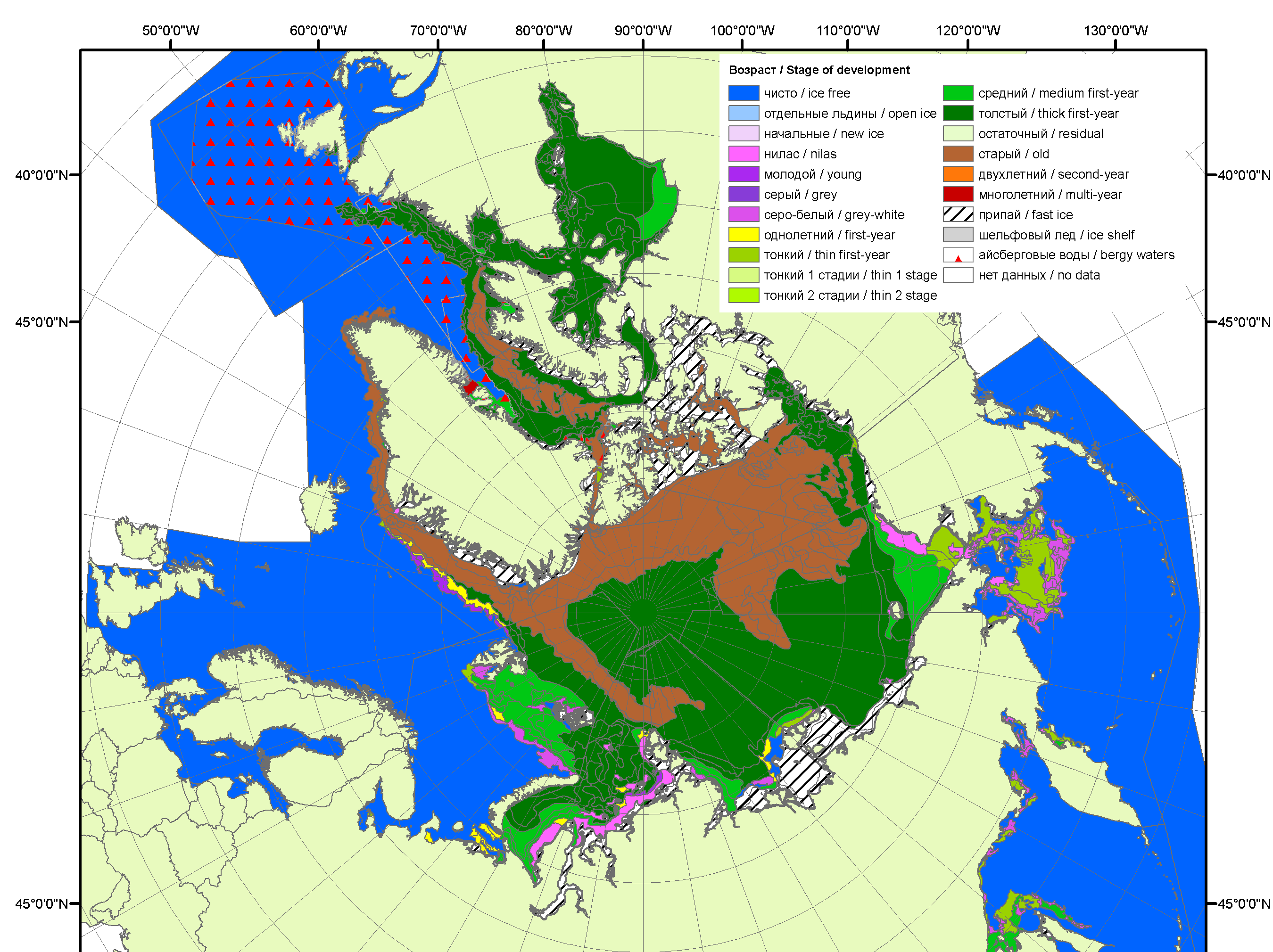 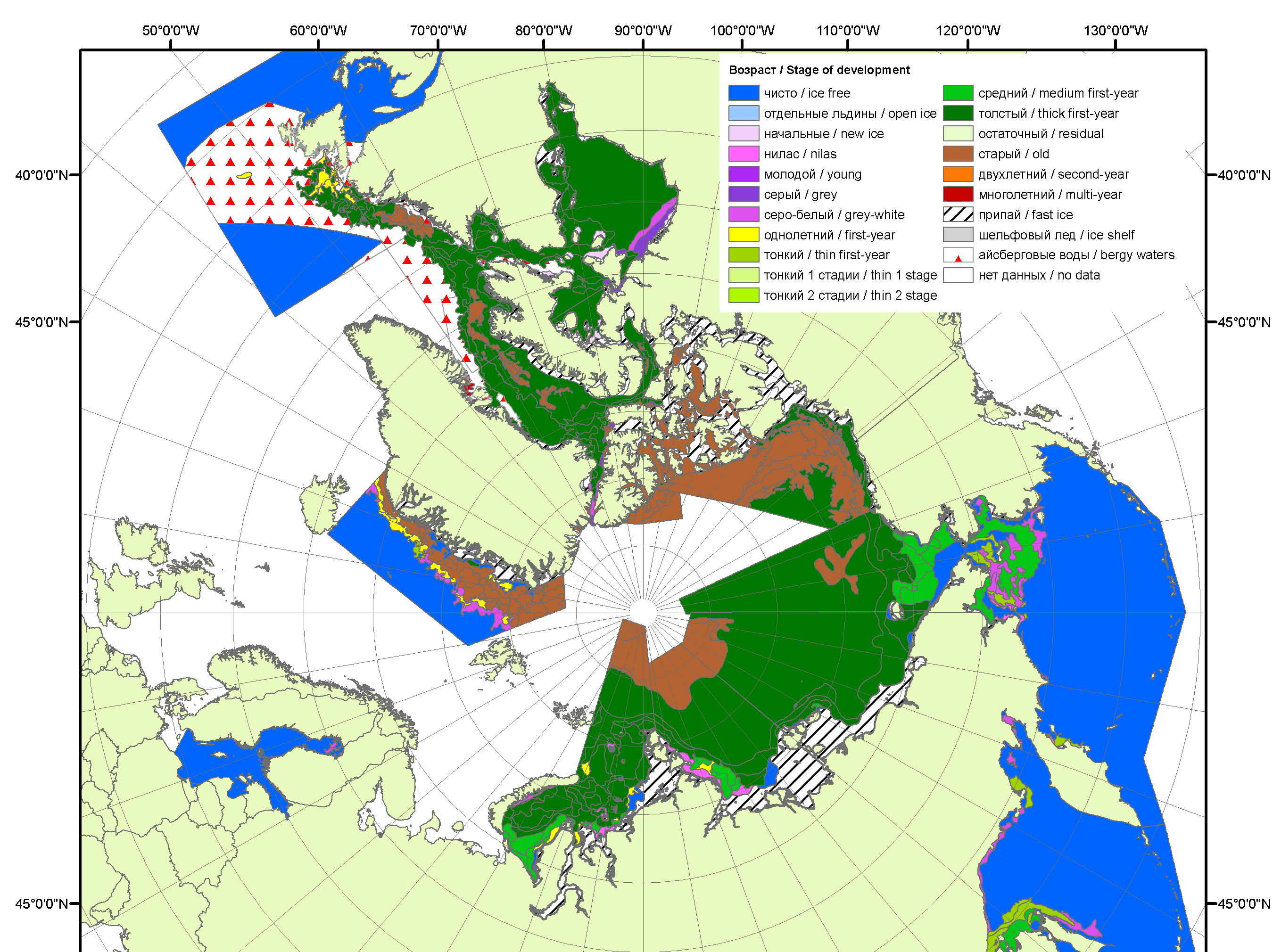 200720082009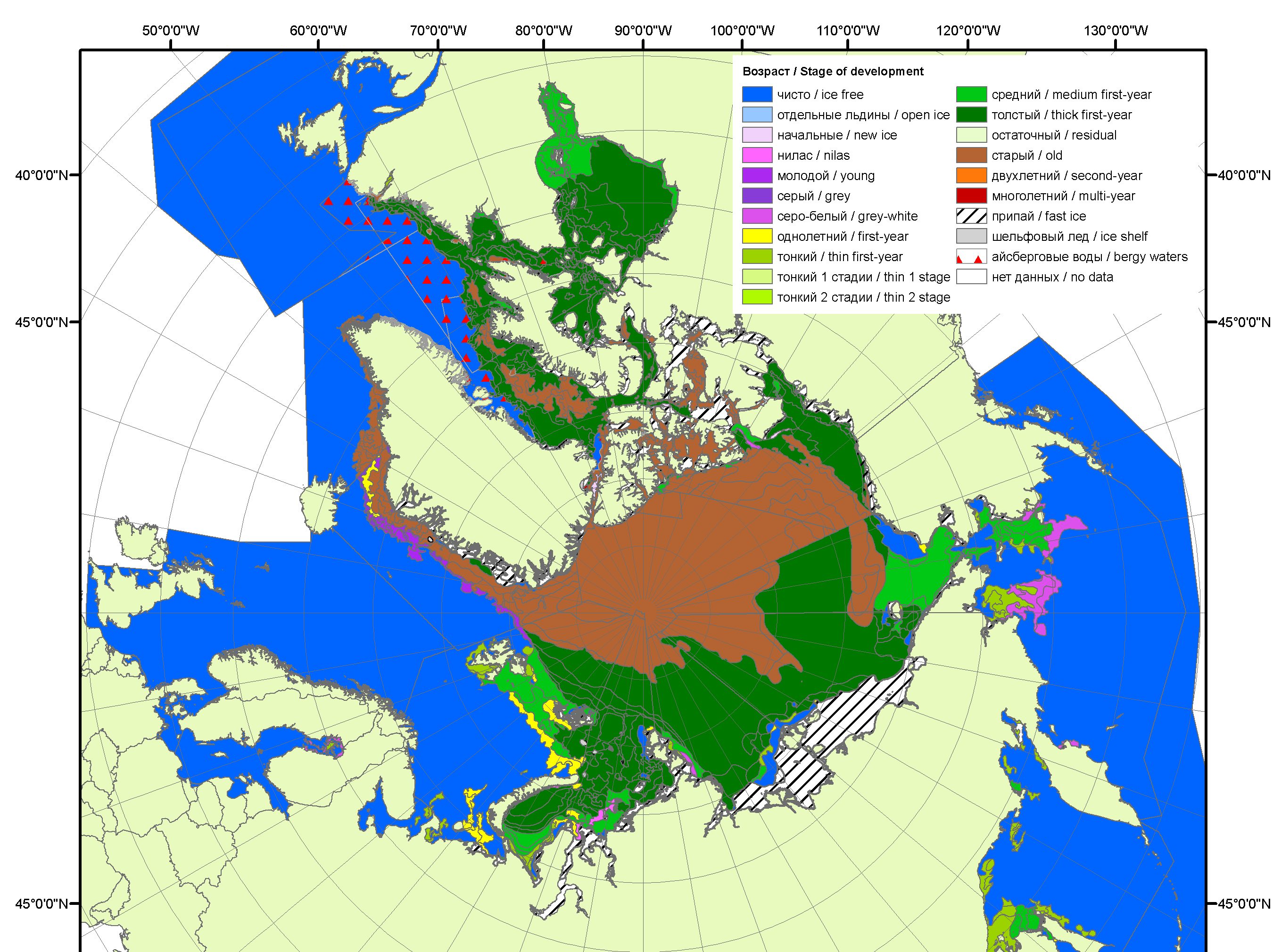 2010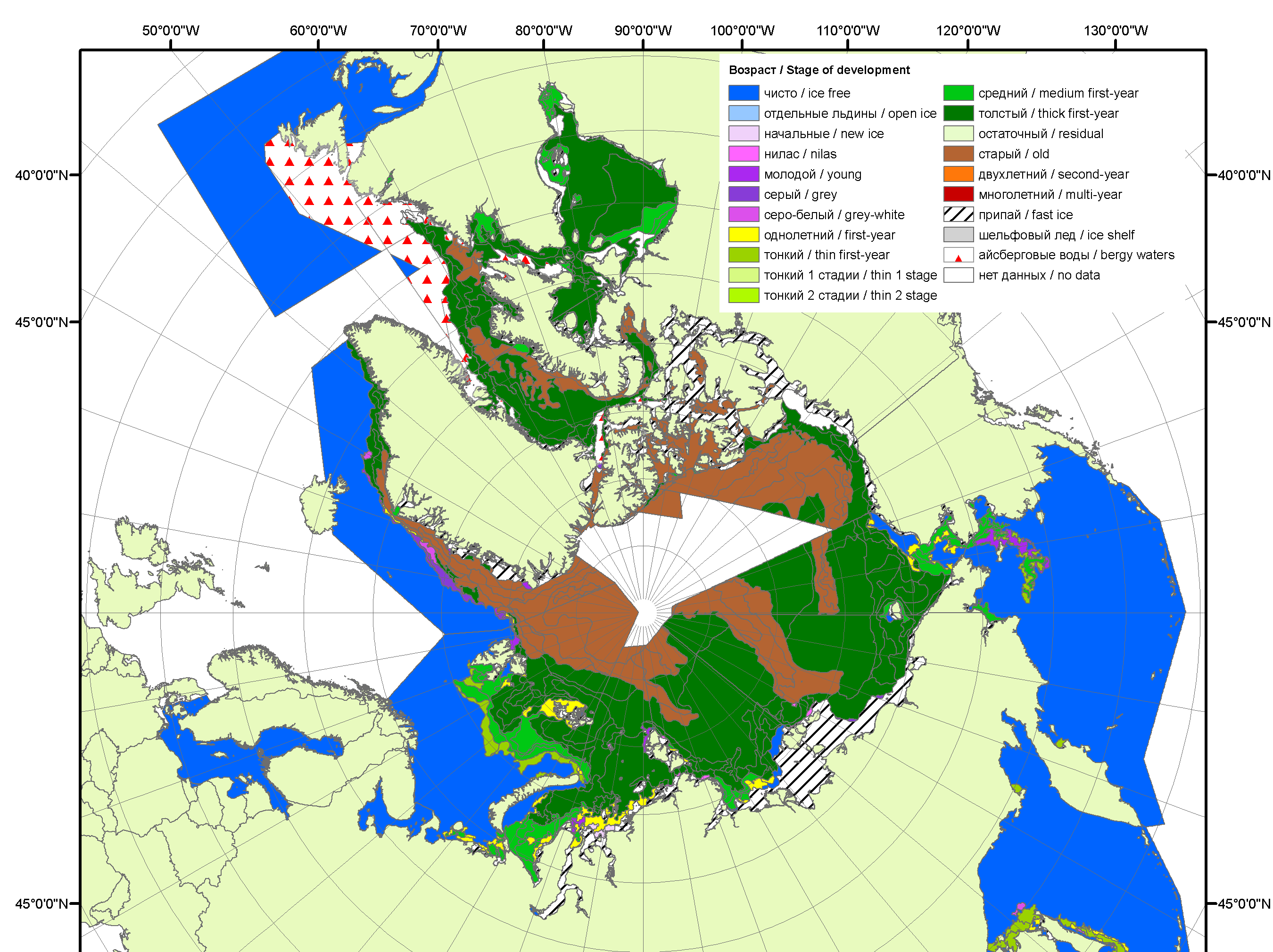 2011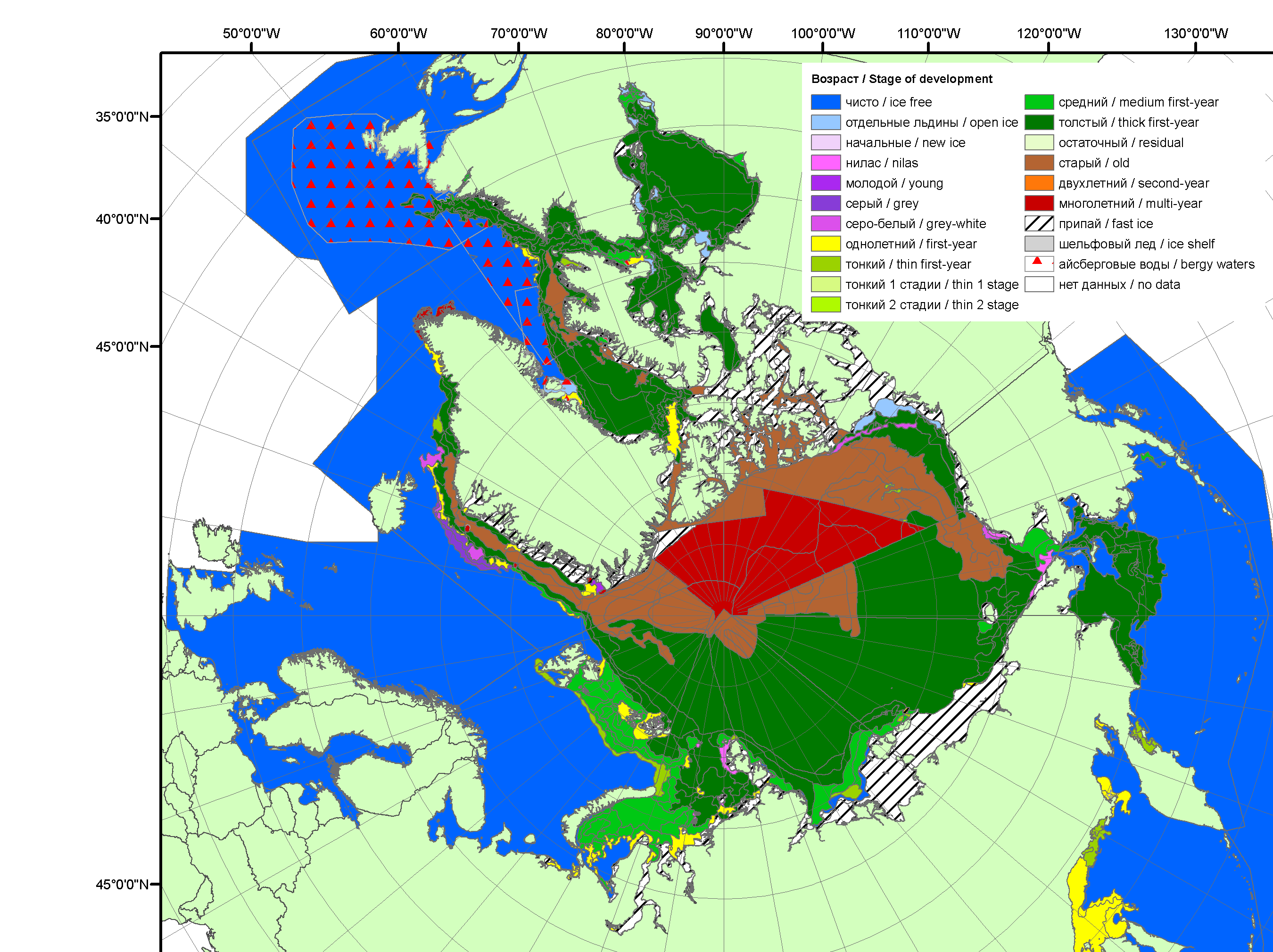 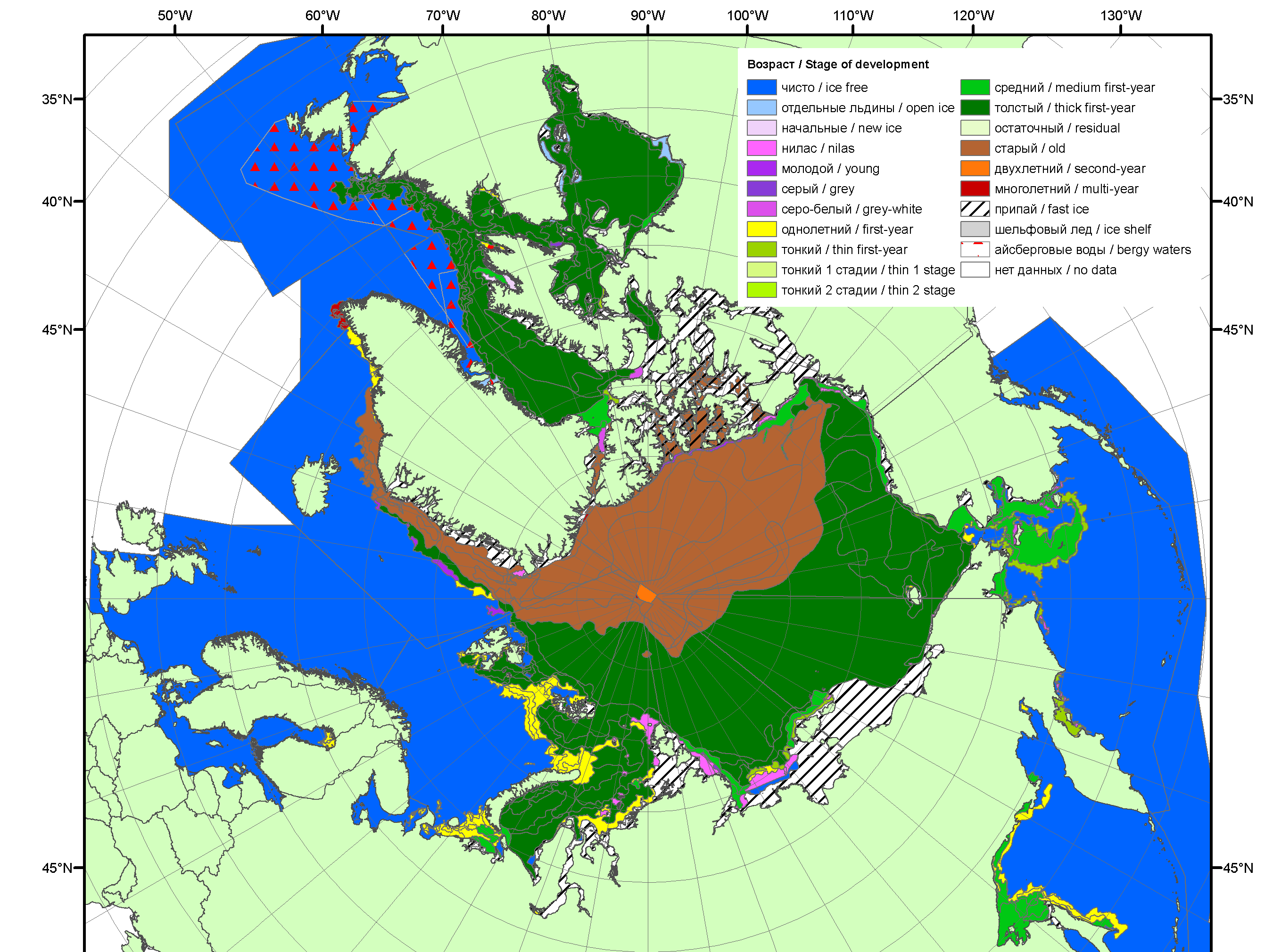 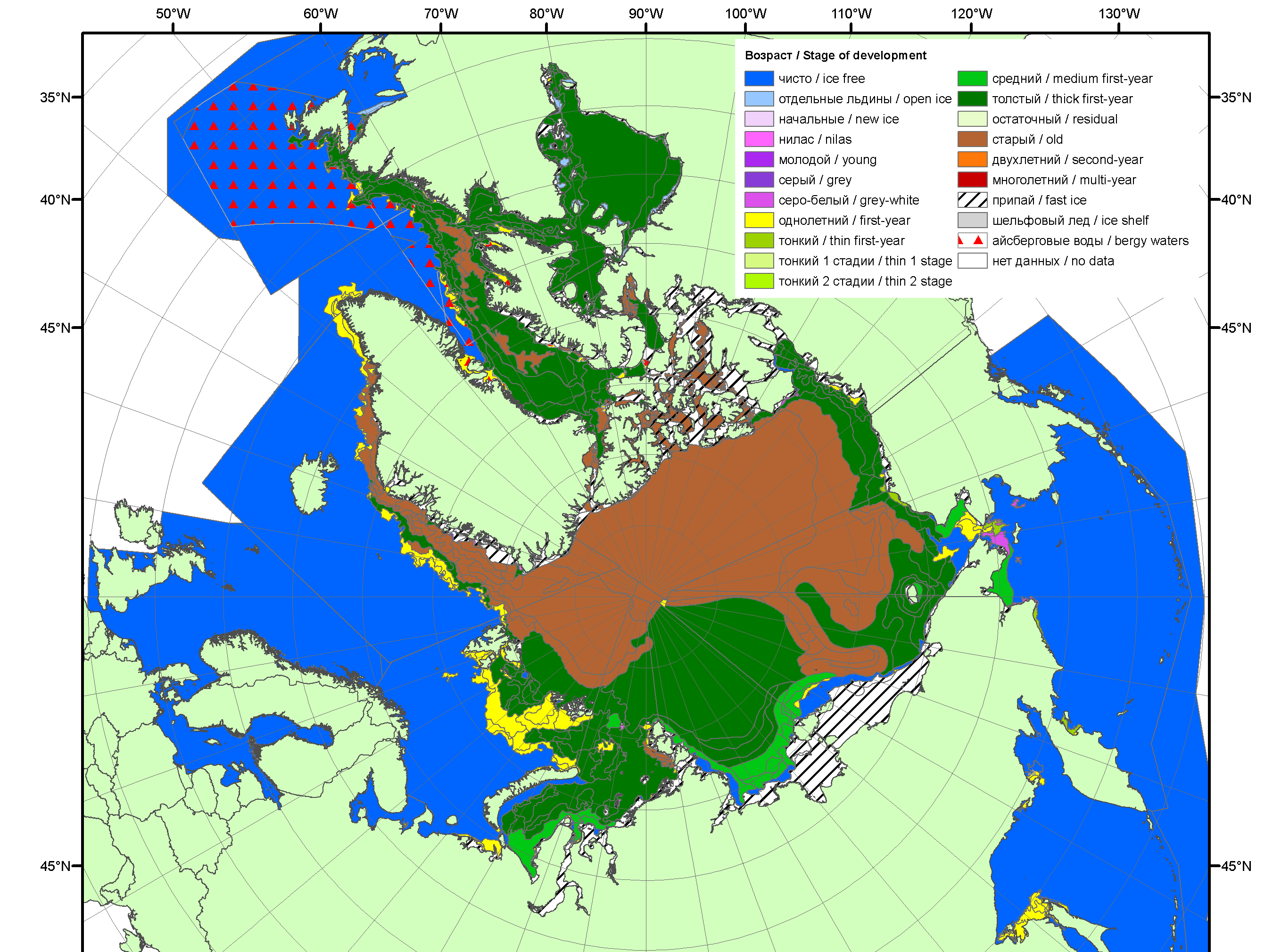 201220132014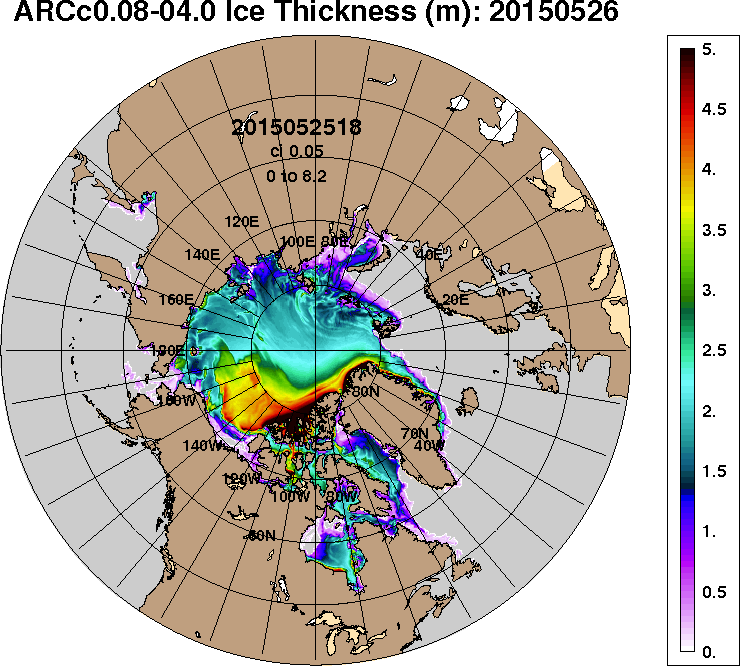 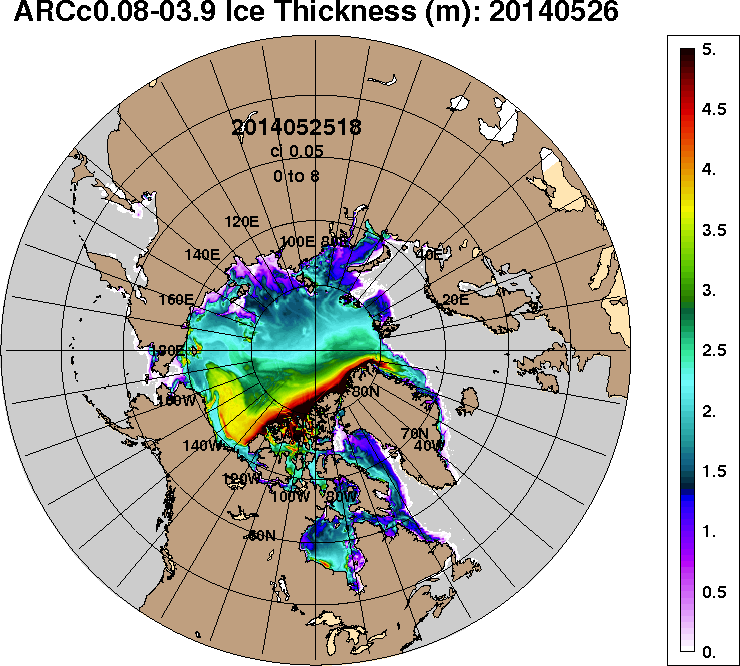 2015-05-262014-05-26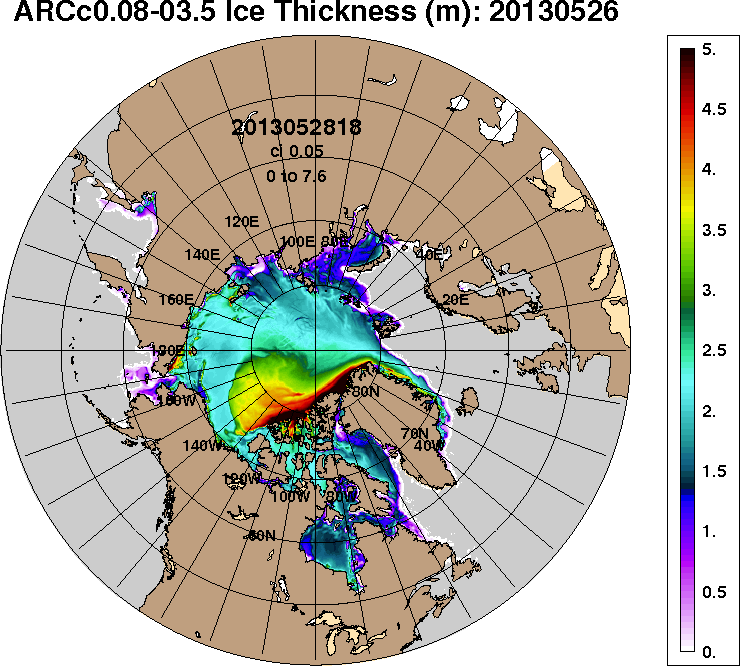 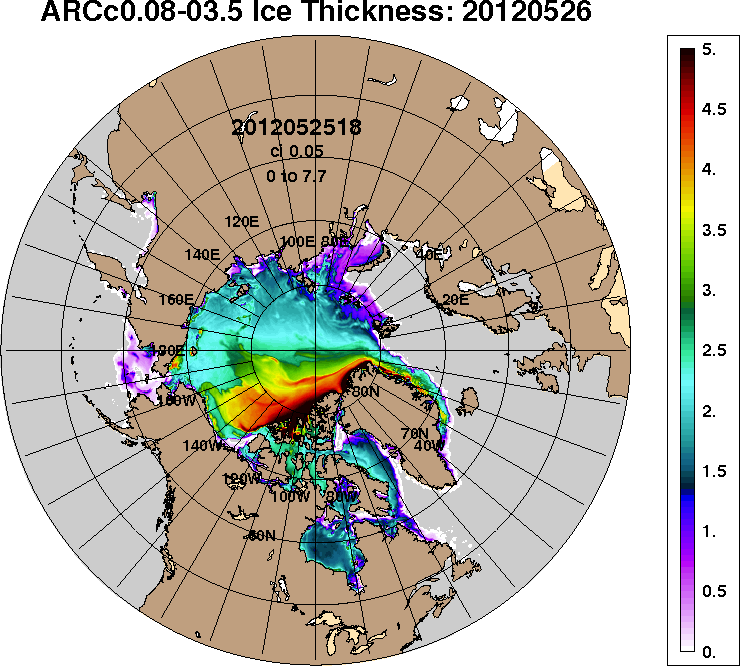 2013-05-262012-05-26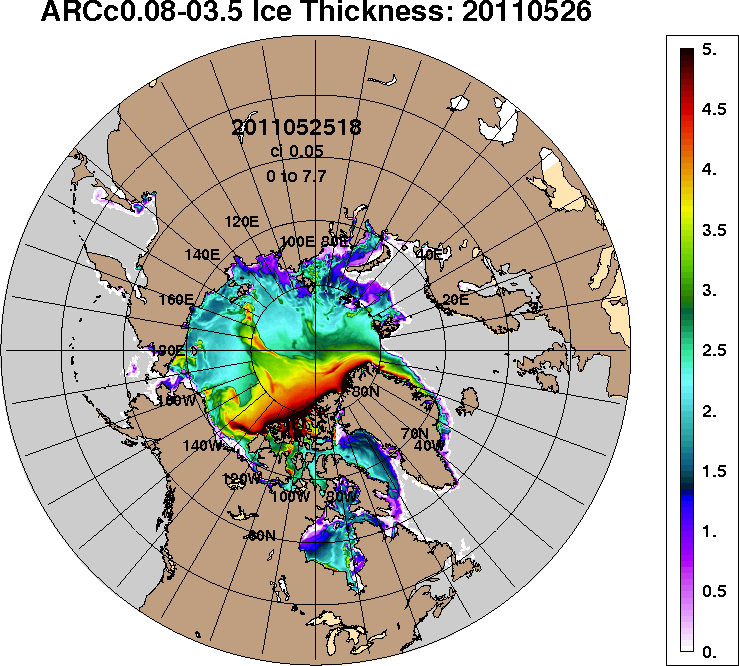 2011-05-262011-05-26РегионСеверная полярная областьСектор 45°W-95°E Сектор 95°E-170°W Сектор 170°W-45°W Северный ледовитый океанМоря СМПРазность-369.0-61.6-70.5-240.8-188.3-39.0тыс.кв.км/сут.-52.7-8.8-10.1-34.4-26.9-5.6МесяцS, тыс. км2Аномалии, тыс км2/%Аномалии, тыс км2/%Аномалии, тыс км2/%Аномалии, тыс км2/%Аномалии, тыс км2/%Аномалии, тыс км2/%Аномалии, тыс км2/%МесяцS, тыс. км22010 г2011 г2012 г2013 г2014 г2005-2015гг1978-2015гг25.04-24.0512858.4-553.3-192.9-585.9-439.1-173.3-376.5-825.025.04-24.0512858.4-4.1-1.5-4.4-3.3-1.3-2.8-6.018-24.0512274.7-331.7-193.3-573.4-606.4-310.9-428.8-868.818-24.0512274.7-2.6-1.6-4.5-4.7-2.5-3.4-6.6МесяцS, тыс. км2Аномалии, тыс км2/%Аномалии, тыс км2/%Аномалии, тыс км2/%Аномалии, тыс км2/%Аномалии, тыс км2/%Аномалии, тыс км2/%Аномалии, тыс км2/%МесяцS, тыс. км22010 г2011 г2012 г2013 г2014 г2005-2015гг1978-2015гг25.04-24.052985.0-196.4-187.65.6-108.9-180.0-130.9-466.925.04-24.052985.0-6.2-5.90.2-3.5-5.7-4.2-13.518-24.052912.11.2-182.952.7-43.8-149.5-97.5-420.618-24.052912.10.0-5.91.8-1.5-4.9-3.2-12.6МесяцS, тыс. км2Аномалии, тыс км2/%Аномалии, тыс км2/%Аномалии, тыс км2/%Аномалии, тыс км2/%Аномалии, тыс км2/%Аномалии, тыс км2/%Аномалии, тыс км2/%МесяцS, тыс. км22010 г2011 г2012 г2013 г2014 г2005-2015гг1978-2015гг25.04-24.053781.2-374.9-111.3-504.1-284.321.7-231.6-272.725.04-24.053781.2-9.0-2.9-11.8-7.00.6-5.8-6.718-24.053599.7-199.4-30.2-471.4-297.934.2-180.7-200.618-24.053599.7-5.2-0.8-11.6-7.61.0-4.8-5.3МесяцS, тыс. км2Аномалии, тыс км2/%Аномалии, тыс км2/%Аномалии, тыс км2/%Аномалии, тыс км2/%Аномалии, тыс км2/%Аномалии, тыс км2/%Аномалии, тыс км2/%МесяцS, тыс. км22010 г2011 г2012 г2013 г2014 г2005-2015гг1978-2015гг25.04-24.056091.317.0105.2-88.4-46.8-15.9-14.8-86.225.04-24.056091.30.31.8-1.4-0.8-0.3-0.2-1.418-24.055759.1-137.316.0-158.5-268.5-199.4-154.1-251.418-24.055759.1-2.30.3-2.7-4.5-3.3-2.6-4.2МесяцS, тыс. км2Аномалии, тыс км2/%Аномалии, тыс км2/%Аномалии, тыс км2/%Аномалии, тыс км2/%Аномалии, тыс км2/%Аномалии, тыс км2/%Аномалии, тыс км2/%МесяцS, тыс. км22010 г2011 г2012 г2013 г2014 г2005-2015гг1978-2015гг25.04-24.0511341.2-204.3-182.4-3.0-162.8-243.7-152.4-459.125.04-24.0511341.2-1.8-1.60.0-1.4-2.1-1.3-3.918-24.0511139.1-87.5-245.4-11.1-239.9-264.3-191.1-525.118-24.0511139.1-0.8-2.2-0.1-2.1-2.3-1.7-4.5МесяцS, тыс. км2Аномалии, тыс км2/%Аномалии, тыс км2/%Аномалии, тыс км2/%Аномалии, тыс км2/%Аномалии, тыс км2/%Аномалии, тыс км2/%Аномалии, тыс км2/%МесяцS, тыс. км22010 г2011 г2012 г2013 г2014 г2005-2015гг1978-2015гг25.04-24.053006.8-9.712.812.4-0.74.4-1.7-7.225.04-24.053006.8-0.30.40.40.00.1-0.1-0.218-24.052966.2-22.53.4-10.6-32.215.1-17.8-32.318-24.052966.2-0.80.1-0.4-1.10.5-0.6-1.1МесяцМинимальное знач.Максимальное знач.Среднее знач.Медиана18-24.0512033.624.05.201514021.218.05.198513143.513125.5МесяцМинимальное знач.Максимальное знач.Среднее знач.Медиана18-24.052784.619.05.20064087.618.05.19813332.63340.7МесяцМинимальное знач.Максимальное знач.Среднее знач.Медиана18-24.053542.322.05.20144319.318.05.19803800.33788.7МесяцМинимальное знач.Максимальное знач.Среднее знач.Медиана18-24.055655.724.05.20156432.824.05.19846010.55993.0МесяцМинимальное знач.Максимальное знач.Среднее знач.Медиана18-24.0510997.024.05.201512414.418.05.198111664.211666.4МесяцМинимальное знач.Максимальное знач.Среднее знач.Медиана18-24.052843.524.05.19903025.918.05.19842998.53011.7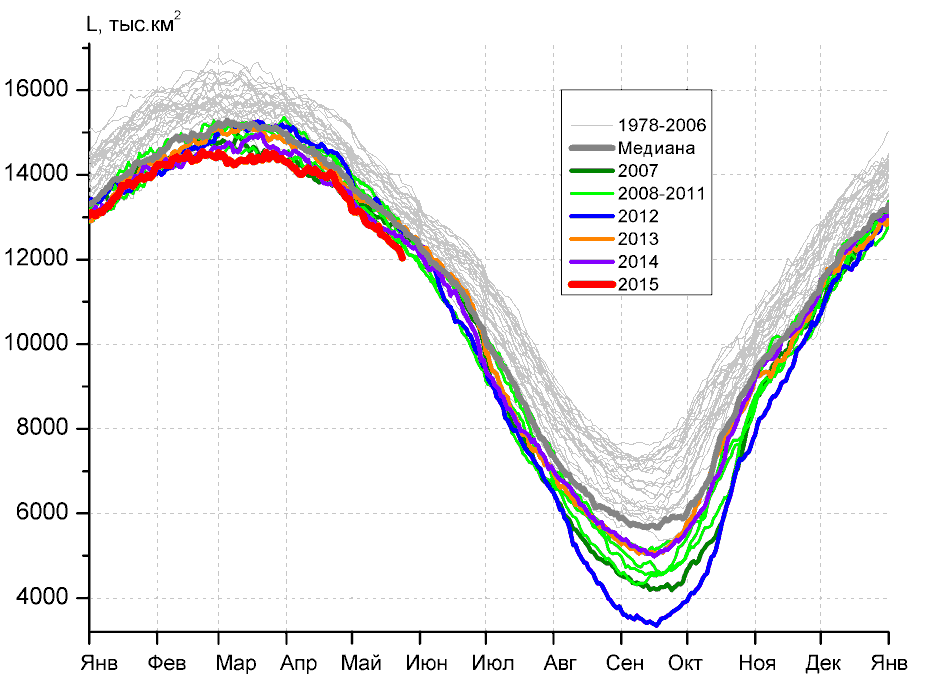 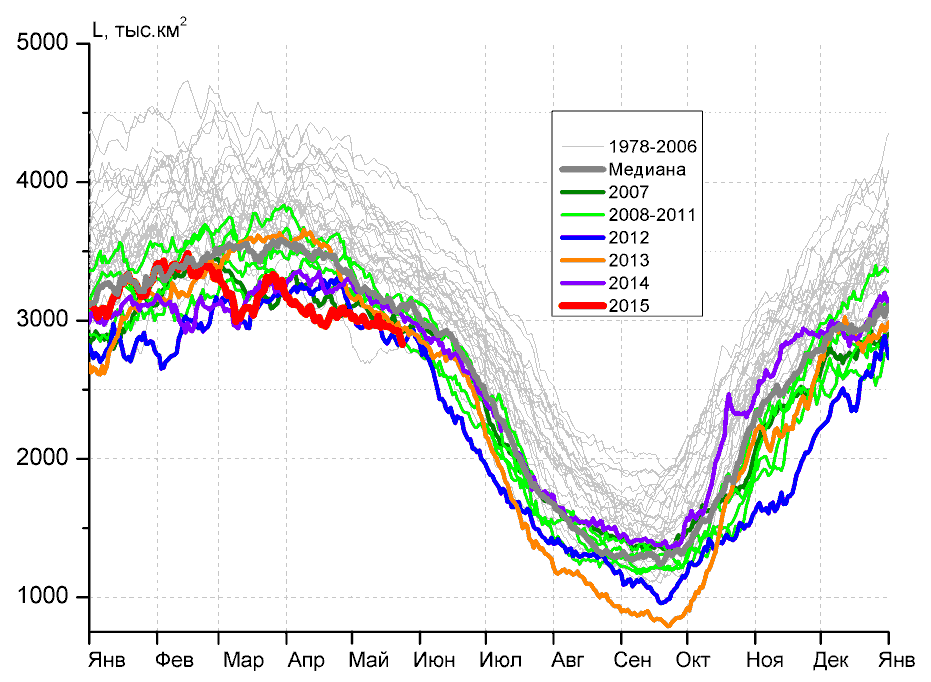 а)б)б)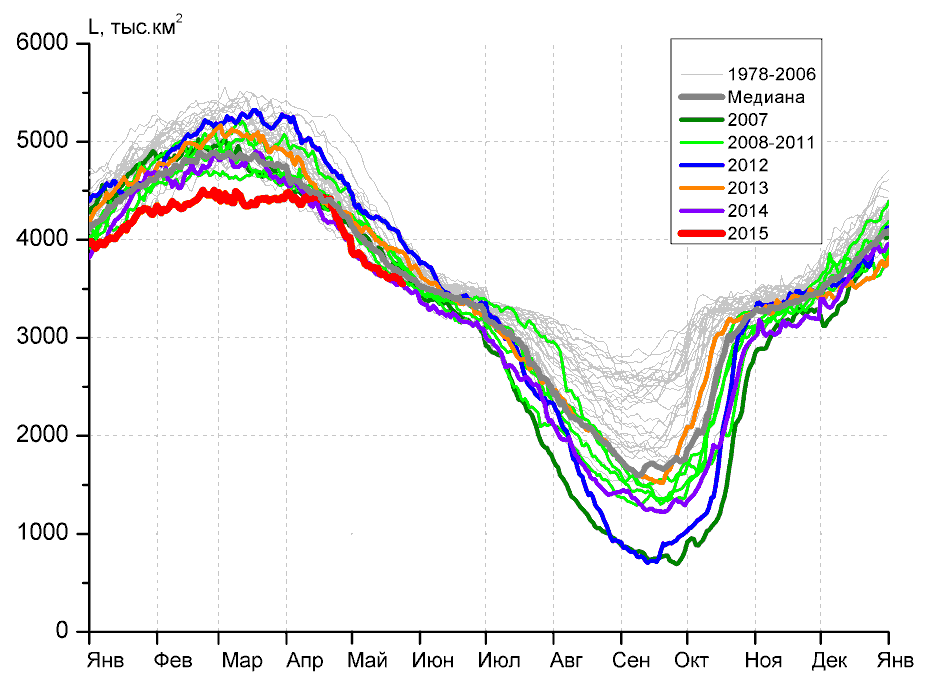 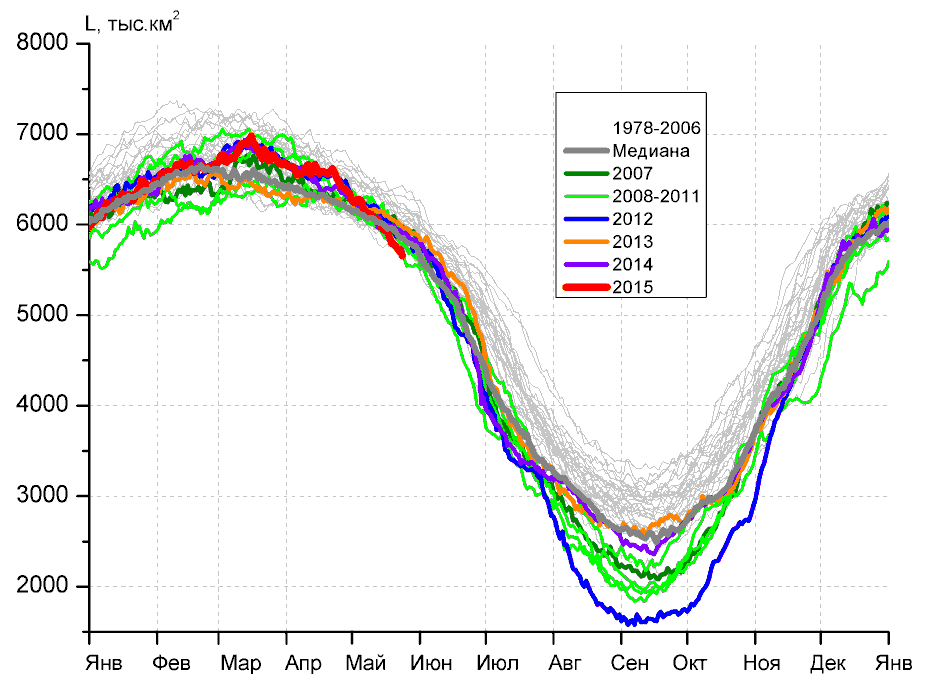 в)г)г)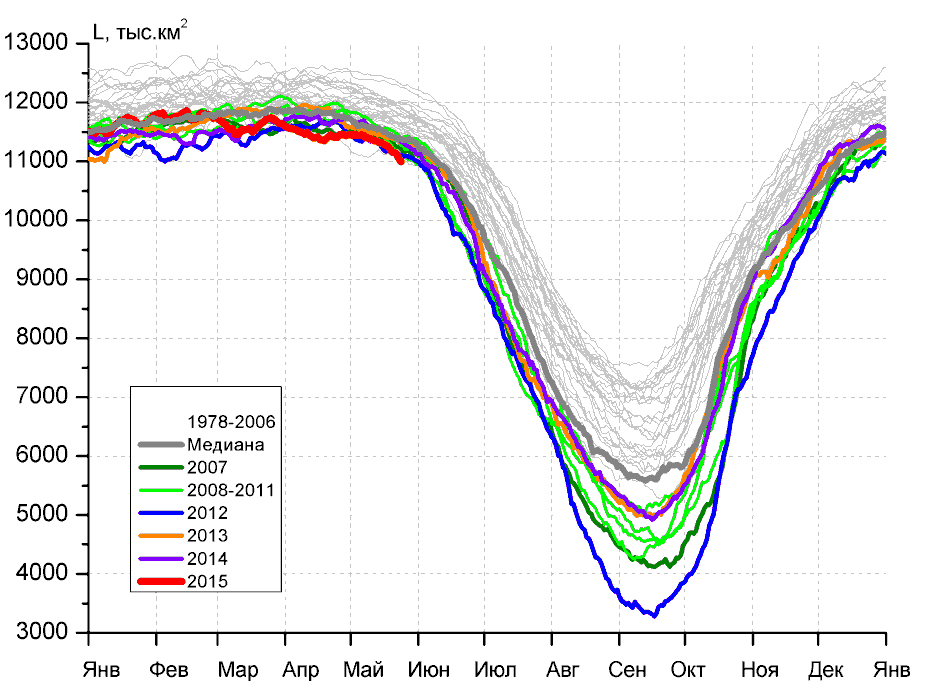 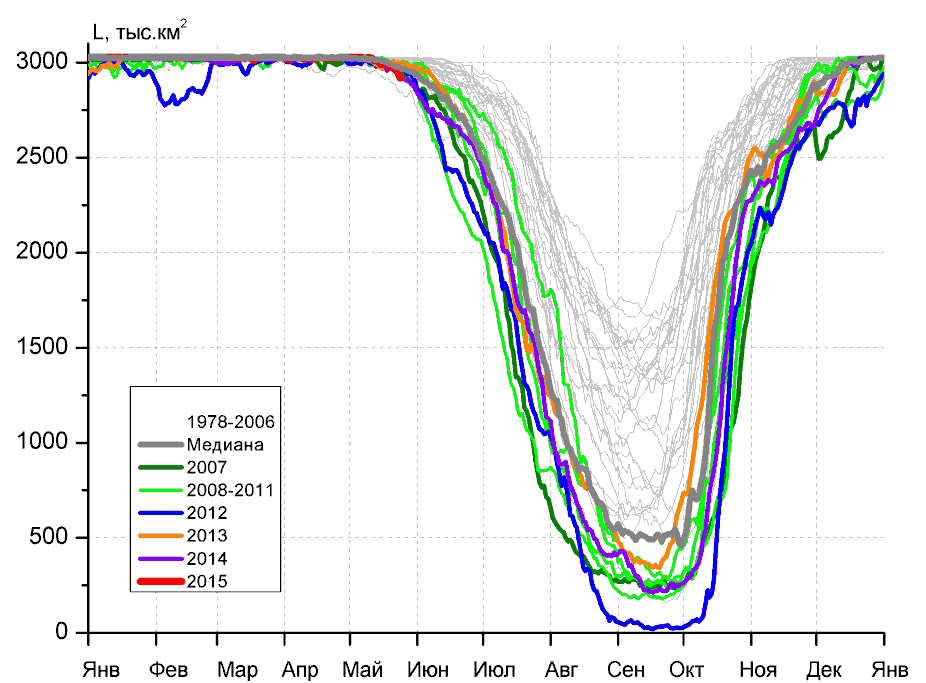 д)д)е)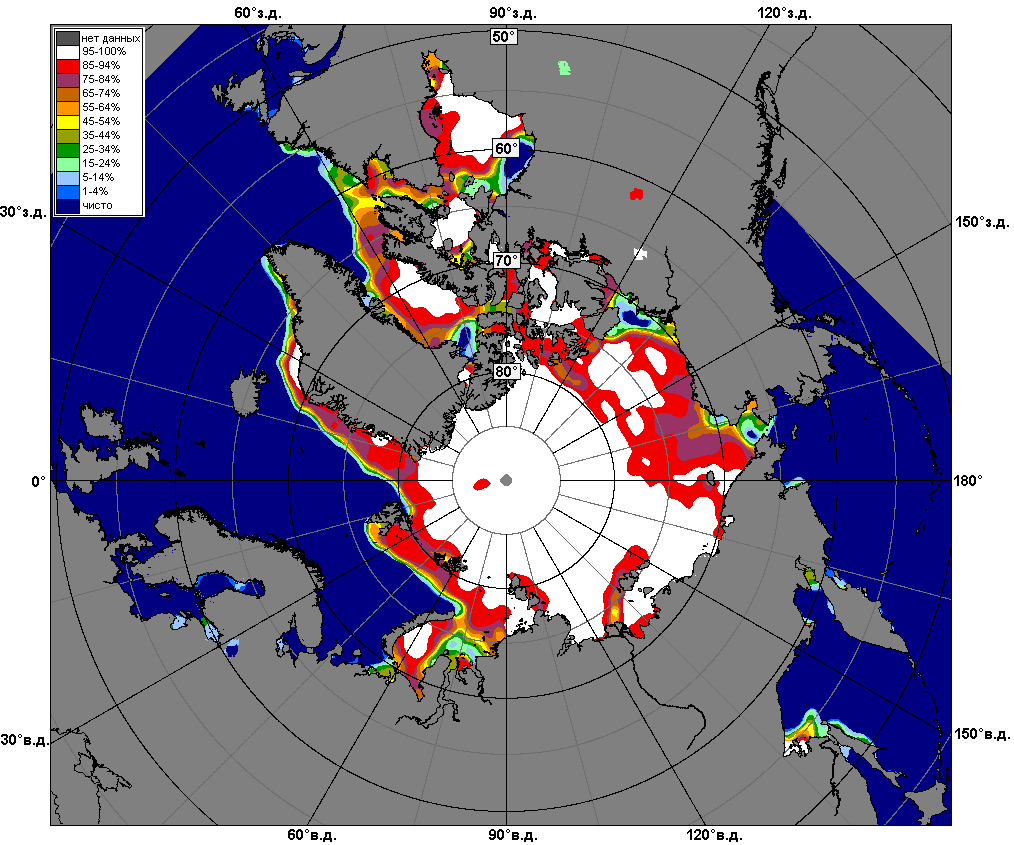 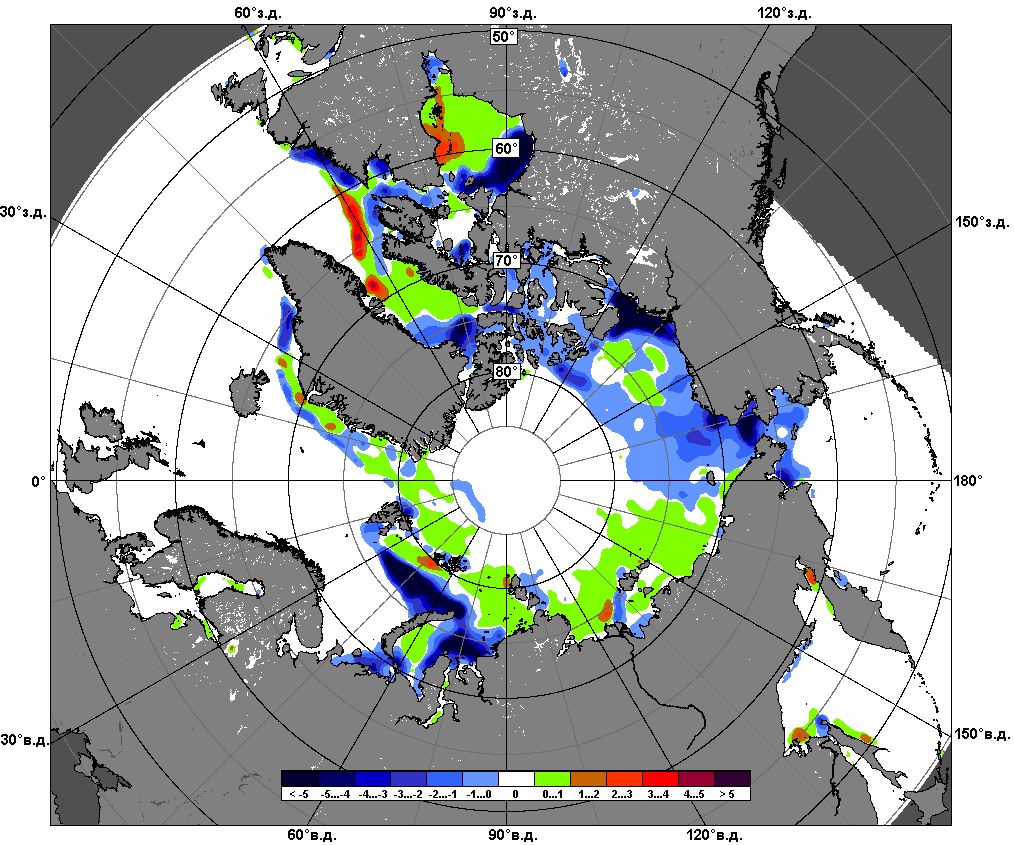 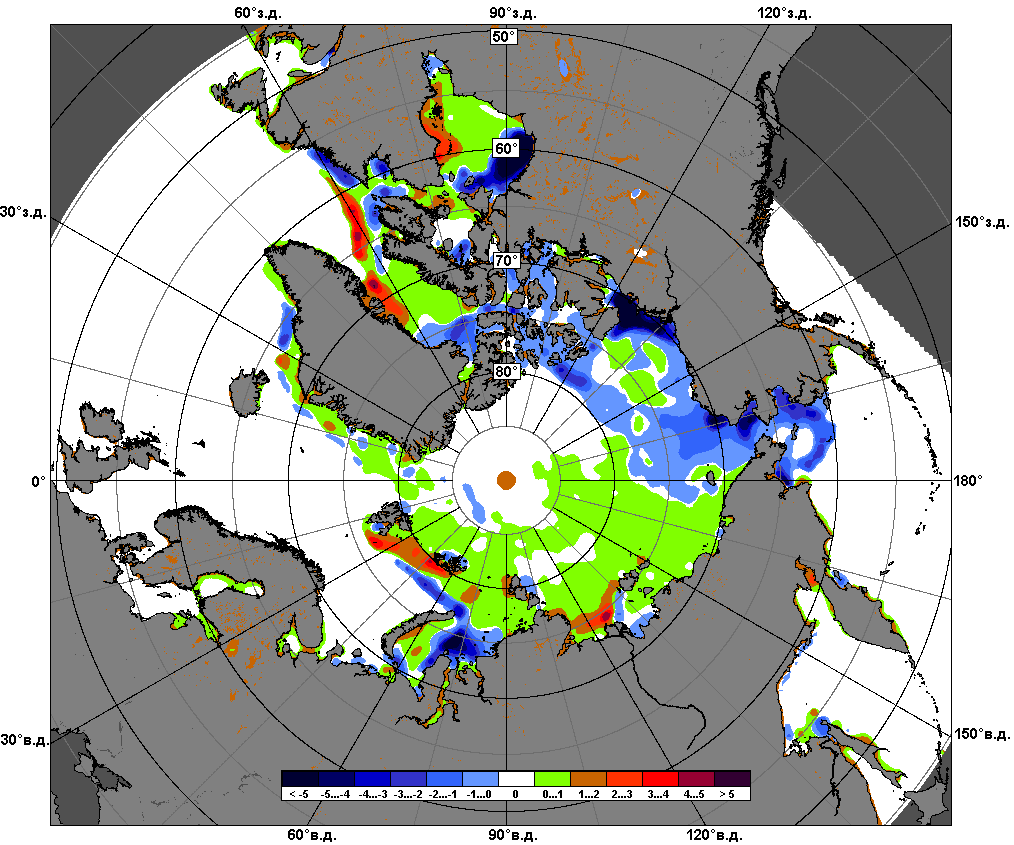 18.05 – 24.05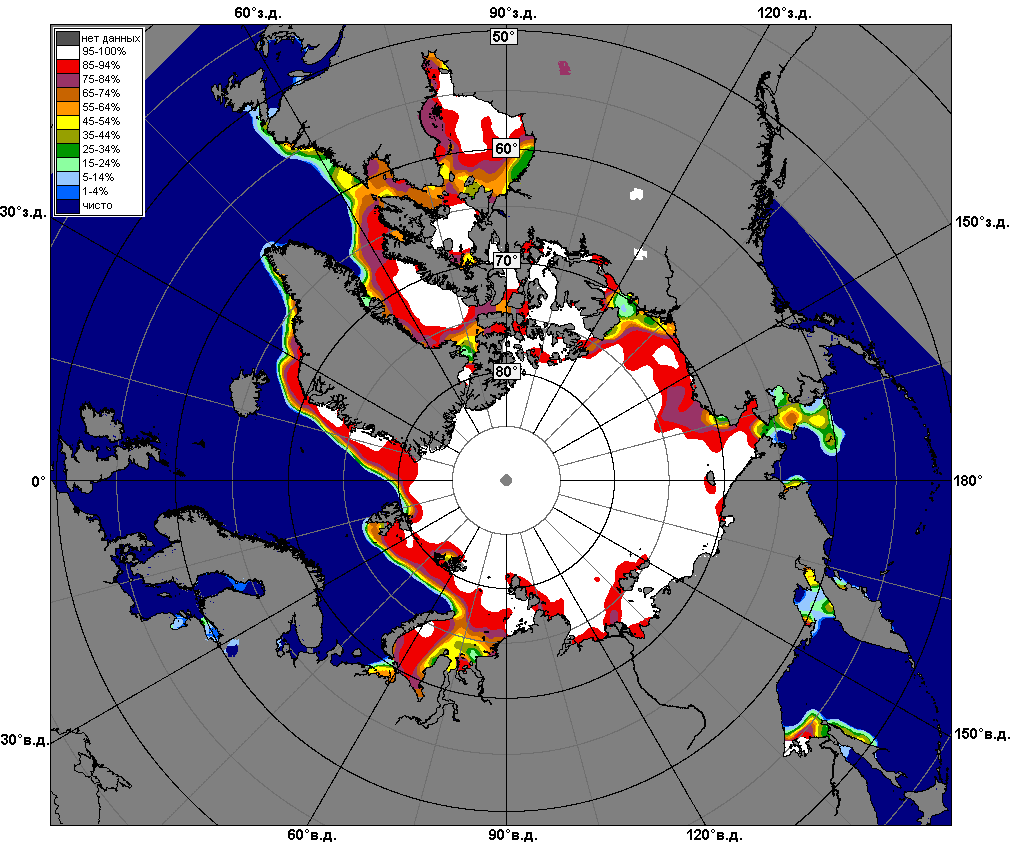 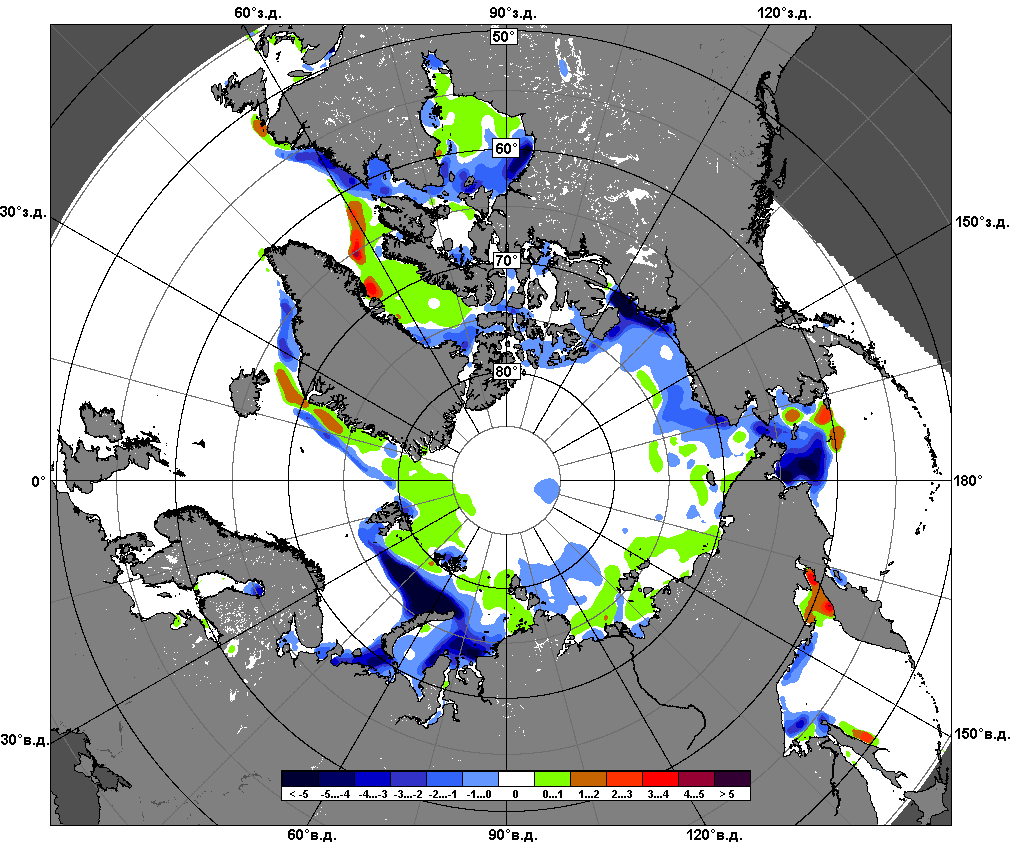 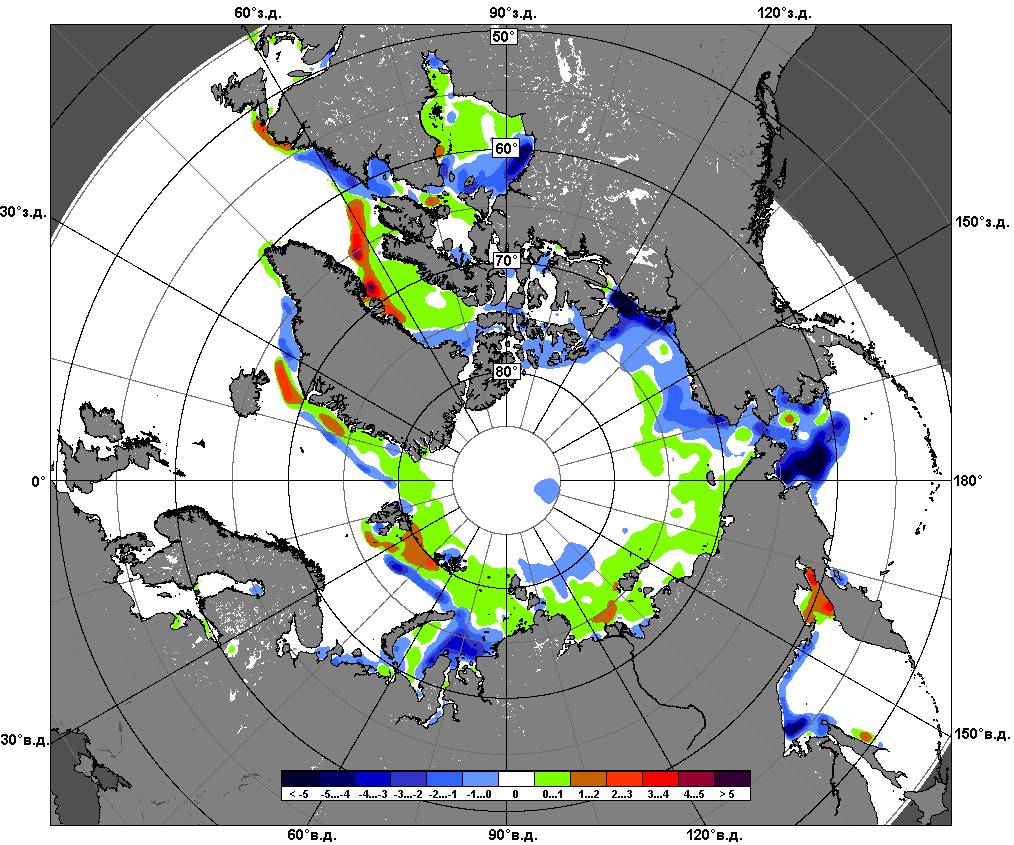 25.04 – 24.05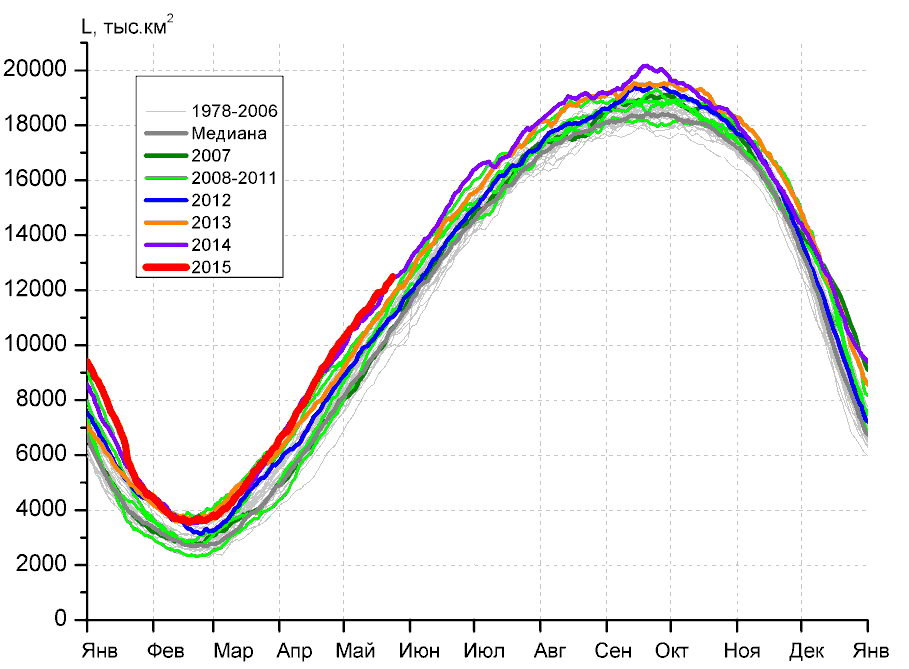 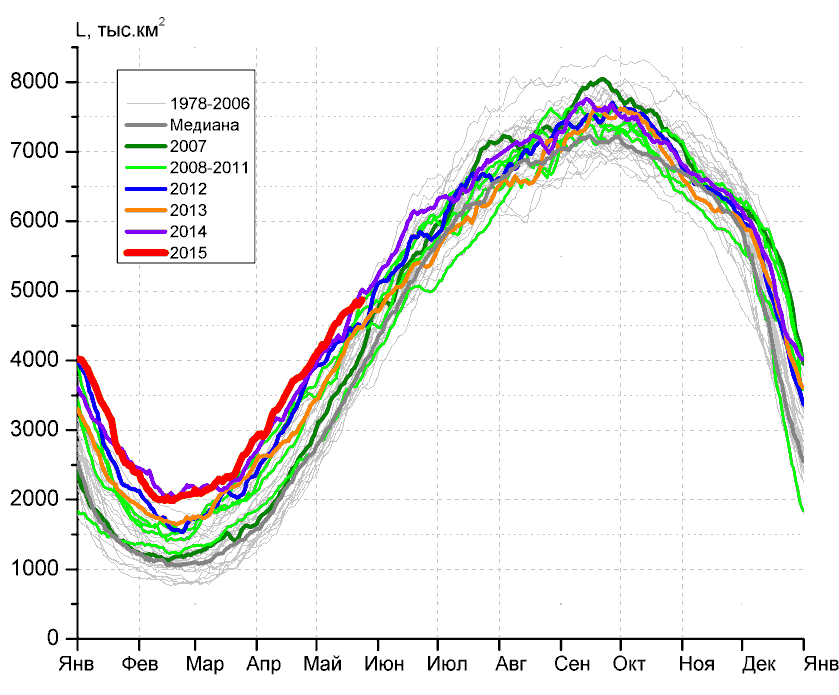 а)б)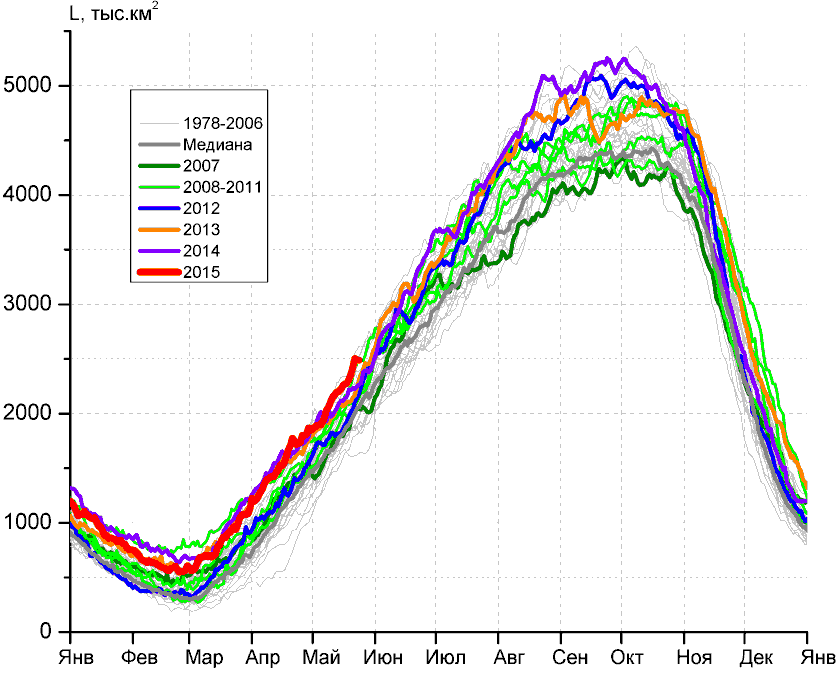 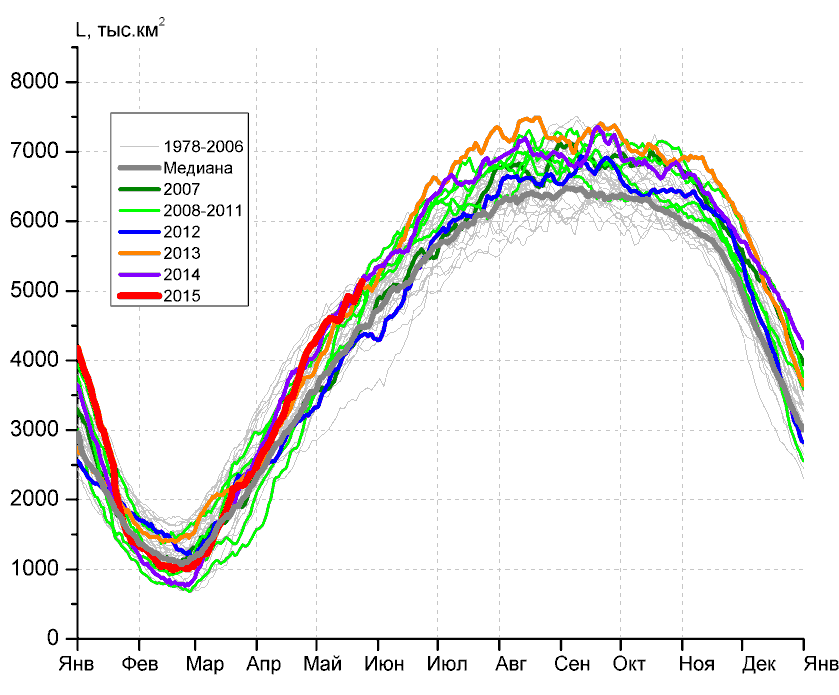 в)г)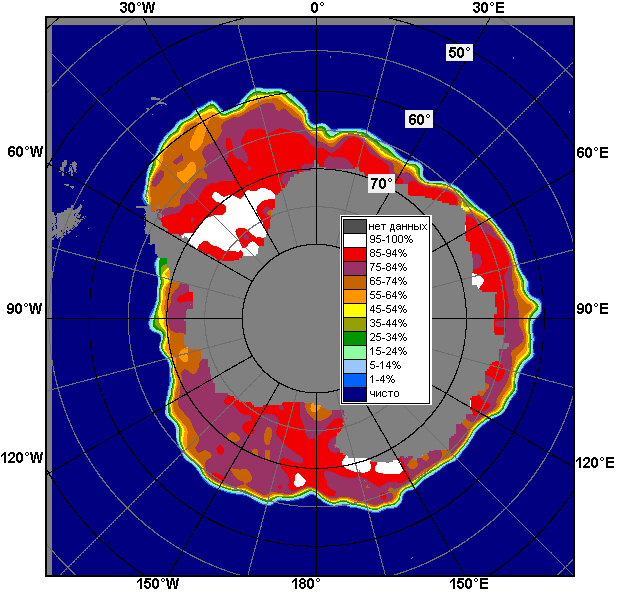 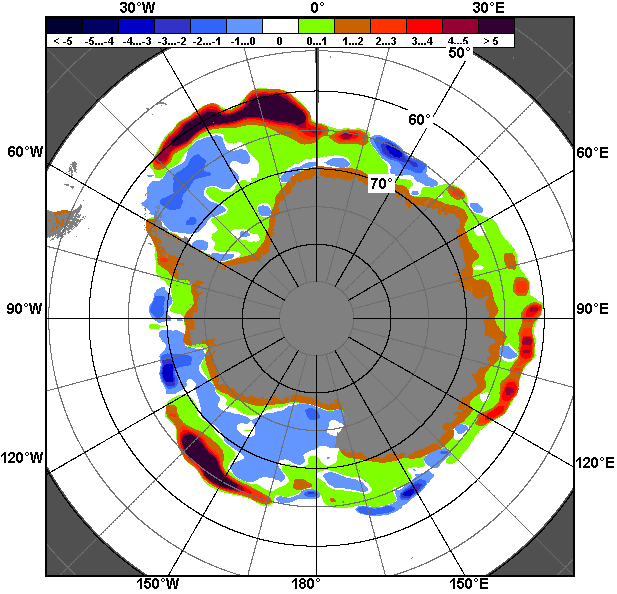 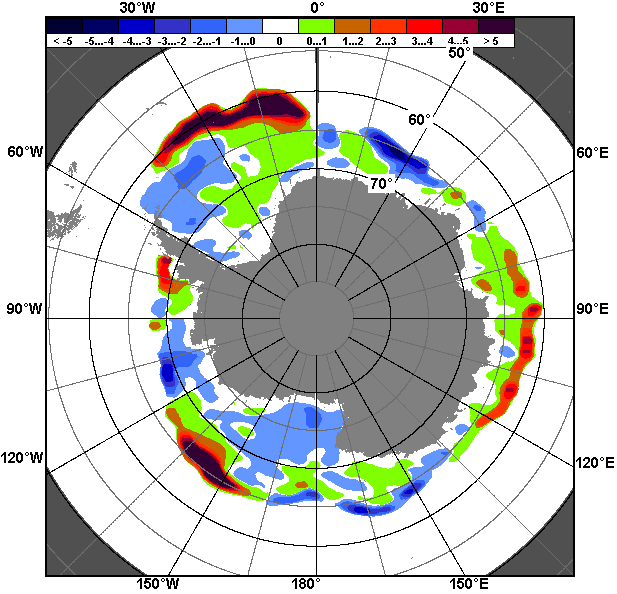 18.05 – 24.0518.05 – 24.0518.05 – 24.05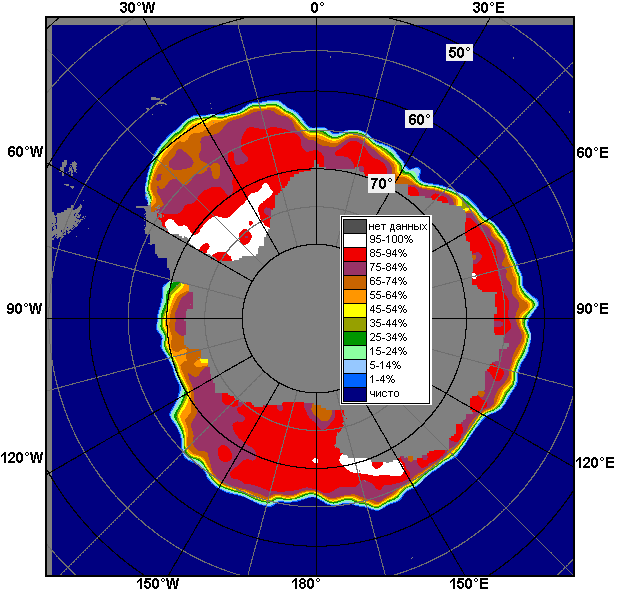 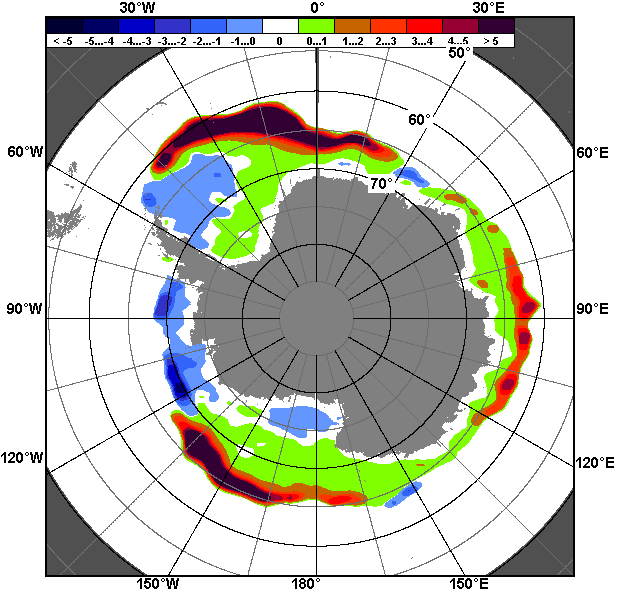 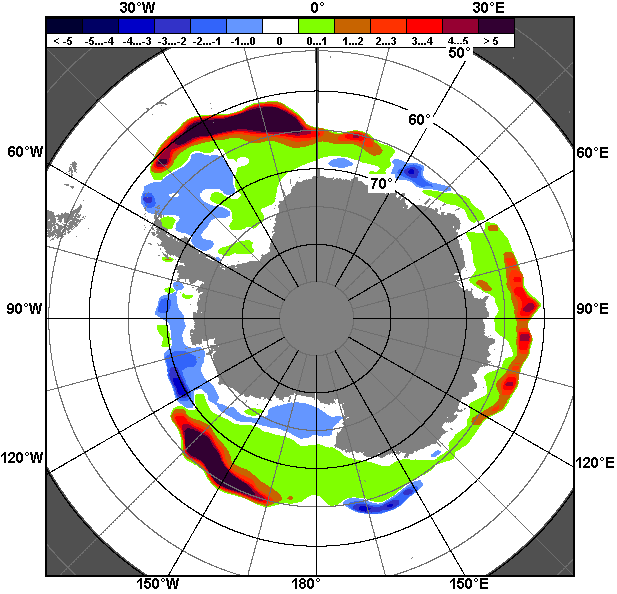 25.04 – 24.0525.04 – 24.0525.04 – 24.05РегионЮжный ОкеанАтлантический сектор Индоокеанский сектор Тихоокеанский сектор Разность616.5168.0198.8253.0тыс.кв.км/сут.88.124.028.436.1МесяцS, тыс. км2Аномалии, тыс км2/%Аномалии, тыс км2/%Аномалии, тыс км2/%Аномалии, тыс км2/%Аномалии, тыс км2/%Аномалии, тыс км2/%Аномалии, тыс км2/%МесяцS, тыс. км22010 г2011 г2012 г2013 г2014 г2005-2015гг1978-2015гг25.04-24.0511088.61324.41883.41372.3895.2238.81213.01560.925.04-24.0511088.613.620.514.18.82.212.316.418-24.0512168.9909.41381.61350.3671.999.91025.91377.318-24.0512168.98.112.812.55.80.89.212.8МесяцS, тыс. км2Аномалии, тыс км2/%Аномалии, тыс км2/%Аномалии, тыс км2/%Аномалии, тыс км2/%Аномалии, тыс км2/%Аномалии, тыс км2/%Аномалии, тыс км2/%МесяцS, тыс. км22010 г2011 г2012 г2013 г2014 г2005-2015гг1978-2015гг25.04-24.054412.0519.21258.7260.6544.7114.9655.0873.725.04-24.054412.013.339.96.314.12.717.424.718-24.054802.4167.31140.9324.6380.5-43.4503.7703.218-24.054802.43.631.27.28.6-0.911.717.2МесяцS, тыс. км2Аномалии, тыс км2/%Аномалии, тыс км2/%Аномалии, тыс км2/%Аномалии, тыс км2/%Аномалии, тыс км2/%Аномалии, тыс км2/%Аномалии, тыс км2/%МесяцS, тыс. км22010 г2011 г2012 г2013 г2014 г2005-2015гг1978-2015гг25.04-24.052090.8212.1161.8307.9137.985.7225.2289.825.04-24.052090.811.38.417.37.14.312.116.118-24.052408.7257.170.5352.5237.6184.7255.0310.118-24.052408.711.93.017.110.98.311.814.8МесяцS, тыс. км2Аномалии, тыс км2/%Аномалии, тыс км2/%Аномалии, тыс км2/%Аномалии, тыс км2/%Аномалии, тыс км2/%Аномалии, тыс км2/%Аномалии, тыс км2/%МесяцS, тыс. км22010 г2011 г2012 г2013 г2014 г2005-2015гг1978-2015гг25.04-24.054586.6593.9463.7804.6213.439.0333.5398.125.04-24.054586.614.911.221.34.90.97.89.518-24.054961.0488.2173.3676.456.9-38.3270.1367.118-24.054961.010.93.615.81.2-0.85.88.0МесяцМинимальное знач.Максимальное знач.Среднее знач.Медиана18-24.059012.818.05.198012498.024.05.201510791.710860.4МесяцМинимальное знач.Максимальное знач.Среднее знач.Медиана18-24.053315.418.05.20025022.624.05.20144099.24133.2МесяцМинимальное знач.Максимальное знач.Среднее знач.Медиана18-24.051606.921.05.19862614.524.05.20002098.62099.0МесяцМинимальное знач.Максимальное знач.Среднее знач.Медиана18-24.053421.418.05.19805192.322.05.19794593.94643.0РегионS, тыс. км2Аномалии, тыс км2/%Аномалии, тыс км2/%Аномалии, тыс км2/%Аномалии, тыс км2/%Аномалии, тыс км2/%Аномалии, тыс км2/%Аномалии, тыс км2/%1978-2015гг1978-2015гг1978-2015гг1978-2015ггРегионS, тыс. км22010 г2011 г2012 г2013 г2014 г2005-2015гг1978-2015ггМинимум датаМаксимум датаСреднееМедианаСев. полярная область12274.7-331.7-193.3-573.4-606.4-310.9-428.8-868.812033.624.05.201514021.218.05.198513143.513125.5Сев. полярная область12274.7-2.6-1.6-4.5-4.7-2.5-3.4-6.612033.624.05.201514021.218.05.198513143.513125.5Сектор 45°W-95°E2912.11.2-182.952.7-43.8-149.5-97.5-420.62784.619.05.20064087.618.05.19813332.63340.7Сектор 45°W-95°E2912.10.0-5.91.8-1.5-4.9-3.2-12.62784.619.05.20064087.618.05.19813332.63340.7Гренландское море662.619.128.0-67.1-14.2-57.9-15.6-75.6552.919.05.2004921.719.05.1996738.2725.5Гренландское море662.63.04.4-9.2-2.1-8.0-2.3-10.2552.919.05.2004921.719.05.1996738.2725.5Баренцево море384.618.4-193.998.9-10.0-63.5-56.8-281.6267.123.05.20121155.618.05.1979666.2661.6Баренцево море384.65.0-33.534.6-2.5-14.2-12.9-42.3267.123.05.20121155.618.05.1979666.2661.6Карское море810.2-29.03.817.5-24.8-19.7-16.9-21.1757.324.05.1995839.218.05.1979831.3839.2Карское море810.2-3.50.52.2-3.0-2.4-2.0-2.5757.324.05.1995839.218.05.1979831.3839.2Сектор 95°E-170°W3599.7-199.4-30.2-471.4-297.934.2-180.7-200.63542.322.05.20144319.318.05.19803800.33788.7Сектор 95°E-170°W3599.7-5.2-0.8-11.6-7.61.0-4.8-5.33542.322.05.20144319.318.05.19803800.33788.7Море Лаптевых674.37.51.10.620.01.97.53.4621.518.05.2007674.318.05.1981670.9674.3Море Лаптевых674.31.10.20.13.10.31.10.5621.518.05.2007674.318.05.1981670.9674.3Восточно-Сибирское море915.10.80.10.00.019.21.93.6798.724.05.1990915.118.05.1980911.5915.1Восточно-Сибирское море915.10.10.00.00.02.10.20.4798.724.05.1990915.118.05.1980911.5915.1Чукотское море566.7-1.7-1.5-28.7-27.413.7-10.3-18.2538.324.05.2009597.318.05.1979584.8593.6Чукотское море566.7-0.3-0.3-4.8-4.62.5-1.8-3.1538.324.05.2009597.318.05.1979584.8593.6Берингово море64.5-286.1-95.7-558.4-349.3-55.7-244.4-222.933.324.05.2015691.118.05.2012287.4283.6Берингово море64.5-81.6-59.7-89.6-84.4-46.3-79.1-77.633.324.05.2015691.118.05.2012287.4283.6Сектор 170°W-45°W5759.1-137.316.0-158.5-268.5-199.4-154.1-251.45655.724.05.20156432.824.05.19846010.55993.0Сектор 170°W-45°W5759.1-2.30.3-2.7-4.5-3.3-2.6-4.25655.724.05.20156432.824.05.19846010.55993.0Море Бофорта452.8-28.0-28.16.6-33.8-33.8-22.2-27.2400.124.05.1998486.618.05.1979480.0486.6Море Бофорта452.8-5.8-5.81.5-6.9-6.9-4.7-5.7400.124.05.1998486.618.05.1979480.0486.6Гудзонов залив746.8-55.0-73.0-80.0-92.0-92.1-72.0-79.5713.124.05.2015839.018.05.1982826.3832.9Гудзонов залив746.8-6.9-8.9-9.7-11.0-11.0-8.8-9.6713.124.05.2015839.018.05.1982826.3832.9Море Лабрадор121.621.989.3-11.62.1-75.42.4-32.921.719.05.2011338.122.05.1984154.5132.2Море Лабрадор121.621.9277.2-8.71.8-38.32.0-21.321.719.05.2011338.122.05.1984154.5132.2Дейвисов пролив429.698.558.581.164.325.867.343.1282.724.05.2004521.618.05.1982386.5378.4Дейвисов пролив429.629.815.823.317.66.418.611.2282.724.05.2004521.618.05.1982386.5378.4Канадский архипелаг1168.3-0.833.1-15.6-21.2-10.7-2.5-10.61120.824.05.19981190.118.05.19791178.91185.9Канадский архипелаг1168.3-0.12.9-1.3-1.8-0.9-0.2-0.91120.824.05.19981190.118.05.19791178.91185.9РегионS, тыс. км2Аномалии, тыс км2/%Аномалии, тыс км2/%Аномалии, тыс км2/%Аномалии, тыс км2/%Аномалии, тыс км2/%Аномалии, тыс км2/%Аномалии, тыс км2/%1978-2015гг1978-2015гг1978-2015гг1978-2015ггРегионS, тыс. км22010 г2011 г2012 г2013 г2014 г2005-2015гг1978-2015ггМинимум датаМаксимум датаСреднееМедианаСев. полярная область12858.4-553.3-192.9-585.9-439.1-173.3-376.5-825.012033.624.05.201515395.525.04.198013683.413647.2Сев. полярная область12858.4-4.1-1.5-4.4-3.3-1.3-2.8-6.012033.624.05.201515395.525.04.198013683.413647.2Сектор 45°W-95°E2985.0-196.4-187.65.6-108.9-180.0-130.9-466.92686.407.05.20064338.630.04.19793451.93440.0Сектор 45°W-95°E2985.0-6.2-5.90.2-3.5-5.7-4.2-13.52686.407.05.20064338.630.04.19793451.93440.0Гренландское море679.8-27.39.0-79.6-38.6-25.4-19.8-83.1552.919.05.20041028.728.04.1988762.9747.0Гренландское море679.8-3.91.3-10.5-5.4-3.6-2.8-10.9552.919.05.20041028.728.04.1988762.9747.0Баренцево море414.4-101.1-169.883.9-41.7-137.0-83.2-301.8250.709.05.20061206.430.04.1979716.1733.5Баренцево море414.4-19.6-29.125.4-9.1-24.8-16.7-42.1250.709.05.20061206.430.04.1979716.1733.5Карское море829.5-9.213.621.3-7.0-7.5-2.3-4.9757.324.05.1995839.225.04.1979834.4839.2Карское море829.5-1.11.72.6-0.8-0.9-0.3-0.6757.324.05.1995839.225.04.1979834.4839.2Сектор 95°E-170°W3781.2-374.9-111.3-504.1-284.321.7-231.6-272.73542.322.05.20145194.825.04.19804053.94031.0Сектор 95°E-170°W3781.2-9.0-2.9-11.8-7.00.6-5.8-6.73542.322.05.20145194.825.04.19804053.94031.0Море Лаптевых674.31.70.30.113.20.43.11.3621.518.05.2007674.325.04.1979673.0674.3Море Лаптевых674.30.30.00.02.00.10.50.2621.518.05.2007674.325.04.1979673.0674.3Восточно-Сибирское море915.10.20.00.00.04.70.51.5798.724.05.1990915.125.04.1979913.6915.1Восточно-Сибирское море915.10.00.00.00.00.50.10.2798.724.05.1990915.125.04.1979913.6915.1Чукотское море587.9-2.4-1.1-9.0-6.86.7-3.0-5.1538.324.05.2009597.325.04.1979593.0597.3Чукотское море587.9-0.4-0.2-1.5-1.11.1-0.5-0.9538.324.05.2009597.325.04.1979593.0597.3Берингово море246.3-317.3-113.1-502.8-302.9-12.7-230.8-194.933.324.05.2015974.425.04.2012441.2438.7Берингово море246.3-56.3-31.5-67.1-55.2-4.9-48.4-44.233.324.05.2015974.425.04.2012441.2438.7Сектор 170°W-45°W6091.317.0105.2-88.4-46.8-15.9-14.8-86.25655.724.05.20156820.528.04.19846177.56159.5Сектор 170°W-45°W6091.30.31.8-1.4-0.8-0.3-0.2-1.45655.724.05.20156820.528.04.19846177.56159.5Море Бофорта476.9-8.4-8.43.0-9.7-9.7-6.3-7.7400.124.05.1998486.625.04.1979484.5486.6Море Бофорта476.9-1.7-1.70.6-2.0-2.0-1.3-1.6400.124.05.1998486.625.04.1979484.5486.6Гудзонов залив809.1-12.2-21.4-25.8-29.8-29.9-22.8-25.3713.124.05.2015839.025.04.1979834.4839.0Гудзонов залив809.1-1.5-2.6-3.1-3.6-3.6-2.7-3.0713.124.05.2015839.025.04.1979834.4839.0Море Лабрадор174.971.7104.3-15.65.1-44.016.8-18.421.719.05.2011456.727.04.1983193.3175.5Море Лабрадор174.969.5147.7-8.23.0-20.110.6-9.521.719.05.2011456.727.04.1983193.3175.5Дейвисов пролив458.6112.040.042.862.63.862.837.4282.724.05.2004616.430.04.1984421.2410.7Дейвисов пролив458.632.39.610.315.80.815.98.9282.724.05.2004616.430.04.1984421.2410.7Канадский архипелаг1180.12.018.1-6.5-9.8-7.1-0.9-5.01120.824.05.19981190.125.04.19791185.11190.1Канадский архипелаг1180.10.21.6-0.5-0.8-0.6-0.1-0.41120.824.05.19981190.125.04.19791185.11190.1РегионS, тыс. км2Аномалии, тыс км2/%Аномалии, тыс км2/%Аномалии, тыс км2/%Аномалии, тыс км2/%Аномалии, тыс км2/%Аномалии, тыс км2/%Аномалии, тыс км2/%1978-2015гг1978-2015гг1978-2015гг1978-2015ггРегионS, тыс. км22010 г2011 г2012 г2013 г2014 г2005-2015гг1978-2015ггМинимум датаМаксимум датаСреднееМедианаЮжный Океан12168.9909.41381.61350.3671.999.91025.91377.39012.818.05.198012498.024.05.201510791.710860.4Южный Океан12168.98.112.812.55.80.89.212.89012.818.05.198012498.024.05.201510791.710860.4Атлантический сектор4802.4167.31140.9324.6380.5-43.4503.7703.23315.418.05.20025022.624.05.20144099.24133.2Атлантический сектор4802.43.631.27.28.6-0.911.717.23315.418.05.20025022.624.05.20144099.24133.2Западная часть моря Уэдделла2291.0-0.3343.1186.380.3141.1168.8182.01740.618.05.19992396.419.05.19802109.02141.5Западная часть моря Уэдделла2291.00.017.68.83.66.68.08.61740.618.05.19992396.419.05.19802109.02141.5Восточная часть моря Уэдделла2510.0166.2796.4136.9298.8-185.9333.6519.81299.818.05.19872801.524.05.20141990.21993.6Восточная часть моря Уэдделла2510.07.146.55.813.5-6.915.326.11299.818.05.19872801.524.05.20141990.21993.6Индоокеанский сектор2408.7257.170.5352.5237.6184.7255.0310.11606.921.05.19862614.524.05.20002098.62099.0Индоокеанский сектор2408.711.93.017.110.98.311.814.81606.921.05.19862614.524.05.20002098.62099.0Море Космонавтов317.2-13.8-130.0-38.1-25.5-39.4-38.81.8157.423.05.1980533.024.05.1989315.3312.1Море Космонавтов317.2-4.2-29.1-10.7-7.5-11.0-10.90.6157.423.05.1980533.024.05.1989315.3312.1Море Содружества816.128.4-8.497.683.3145.072.259.0568.023.05.19861014.524.05.1998757.1753.9Море Содружества816.13.6-1.013.611.421.69.77.8568.023.05.19861014.524.05.1998757.1753.9Море Моусона1275.4242.4208.8293.0179.879.1221.6249.3715.518.05.19801399.524.05.20001026.11014.3Море Моусона1275.423.519.629.816.46.621.024.3715.518.05.19801399.524.05.20001026.11014.3Тихоокеанский сектор4961.0488.2173.3676.456.9-38.3270.1367.13421.418.05.19805192.322.05.19794593.94643.0Тихоокеанский сектор4961.010.93.615.81.2-0.85.88.03421.418.05.19805192.322.05.19794593.94643.0Море Росса4406.7354.2177.1452.1-8.0-115.8183.5347.12593.118.05.19804739.824.05.19994059.64089.7Море Росса4406.78.74.211.4-0.2-2.64.38.52593.118.05.19804739.824.05.19994059.64089.7Море Беллинсгаузена554.4134.0-3.8224.464.977.586.520.0169.818.05.2001872.022.05.1979534.3522.0Море Беллинсгаузена554.431.9-0.768.013.316.218.53.7169.818.05.2001872.022.05.1979534.3522.0РегионS, тыс. км2Аномалии, тыс км2/%Аномалии, тыс км2/%Аномалии, тыс км2/%Аномалии, тыс км2/%Аномалии, тыс км2/%Аномалии, тыс км2/%Аномалии, тыс км2/%1978-2015гг1978-2015гг1978-2015гг1978-2015ггРегионS, тыс. км22010 г2011 г2012 г2013 г2014 г2005-2015гг1978-2015ггМинимум датаМаксимум датаСреднееМедианаЮжный Океан11088.61324.41883.41372.3895.2238.81213.01560.96223.325.04.198012498.024.05.20159527.79555.1Южный Океан11088.613.620.514.18.82.212.316.46223.325.04.198012498.024.05.20159527.79555.1Атлантический сектор4412.0519.21258.7260.6544.7114.9655.0873.72126.125.04.19995022.624.05.20143538.23551.7Атлантический сектор4412.013.339.96.314.12.717.424.72126.125.04.19995022.624.05.20143538.23551.7Западная часть моря Уэдделла2219.0-15.4358.665.8128.1154.4190.3218.71371.825.04.19992396.419.05.19802000.32024.3Западная часть моря Уэдделла2219.0-0.719.33.16.17.59.410.91371.825.04.19992396.419.05.19802000.32024.3Восточная часть моря Уэдделла2192.6534.3899.8194.4416.3-39.8464.3654.7479.927.04.19802801.524.05.20141538.01514.2Восточная часть моря Уэдделла2192.632.269.69.723.4-1.826.942.6479.927.04.19802801.524.05.20141538.01514.2Индоокеанский сектор2090.8212.1161.8307.9137.985.7225.2289.8936.025.04.19802614.524.05.20001801.01807.1Индоокеанский сектор2090.811.38.417.37.14.312.116.1936.025.04.19802614.524.05.20001801.01807.1Море Космонавтов251.46.8-91.6-38.4-9.8-29.0-26.78.156.326.04.1985533.024.05.1989243.3239.8Море Космонавтов251.42.8-26.7-13.2-3.8-10.4-9.63.356.326.04.1985533.024.05.1989243.3239.8Море Содружества733.362.021.990.6131.560.172.974.8355.625.04.19801014.524.05.1998658.5655.3Море Содружества733.39.23.114.121.88.911.011.4355.625.04.19801014.524.05.1998658.5655.3Море Моусона1106.1143.2231.4255.716.254.6179.0206.9429.725.04.19861399.524.05.2000899.2891.3Море Моусона1106.114.926.530.11.55.219.323.0429.725.04.19861399.524.05.2000899.2891.3Тихоокеанский сектор4586.6593.9463.7804.6213.439.0333.5398.12683.825.04.19805192.322.05.19794188.54218.4Тихоокеанский сектор4586.614.911.221.34.90.97.89.52683.825.04.19805192.322.05.19794188.54218.4Море Росса4182.2597.3561.2649.2195.32.3321.7451.31918.025.04.19804739.824.05.19993730.83780.9Море Росса4182.216.715.518.44.90.18.312.11918.025.04.19804739.824.05.19993730.83780.9Море Беллинсгаузена404.5-3.4-97.6155.418.036.711.8-53.2147.330.04.2012872.022.05.1979457.7436.0Море Беллинсгаузена404.5-0.8-19.462.44.710.03.0-11.6147.330.04.2012872.022.05.1979457.7436.0РегионСев. полярная областьСектор 45°W-95°EГренландское мореБаренцево мореРазность-369.0-61.6-33.2-7.0тыс.кв.км/сут.-52.7-8.8-4.7-1.0РегионКарское мореСектор 95°E-170°WМоре ЛаптевыхВосточно-Сибирское мореРазность-18.1-70.50.00.0тыс.кв.км/сут.-2.6-10.10.00.0РегионЧукотское мореБерингово мореСектор 170°W-45°WМоре БофортаРазность-20.8-116.5-240.8-26.0тыс.кв.км/сут.-3.0-16.6-34.4-3.7РегионГудзонов заливМоре ЛабрадорДейвисов проливКанадский архипелагРазность-63.0-28.5-3.6-3.9тыс.кв.км/сут.-9.0-4.1-0.5-0.6РегионЮжный ОкеанАтлантический секторЗападная часть моря УэдделлаВосточная часть моря УэдделлаРазность616.5168.040.1126.4тыс.кв.км/сут.88.124.05.718.1РегионИндоокеанский секторМоре КосмонавтовМоре СодружестваМоре МоусонаРазность198.856.733.2108.9тыс.кв.км/сут.28.48.14.715.6РегионТихоокеанский секторМоре РоссаМоре БеллинсгаузенаРазность253.064.5188.5тыс.кв.км/сут.36.19.226.9